Миколаївська міська радапостійна комісія___________________________Порядок деннийзасідання постійної комісії міської ради зпитань екології, природокористування, просторового розвитку, містобудування, архітектури і будівництва, регулювання земельних відносин27.06.2023							      15:00 у дистанційному режимі  
                                                                                                       (форма – відеоконференція)Запрошені: Ю. Андрієнко - заступник міського голови;А.Цимбал – директор департаменту архітектури і містобудування Миколаївської міської ради – головний архітектор м. Миколаєва;М.Горішня –начальник управління земельних ресурсів Миколаївської міської ради;А. Єльєшевич – представник відділу геоінформаційних технологій управління земельних ресурсів Миколаївської міської ради;ПОРЯДОК ДЕННИЙ:Організаційні питання діяльності комісії.Проєкти рішень розроблені відповідними виконавчими органами Ради та їх посадовими особами.Проєкти рішень включенні до порядку денного відповідно до листа управління земельних ресурсів Миколаївської міської ради від 21.02.2023 за № 4230/11.02-03/23-2 щодо надання переліку питання для розгляду постійною комісією.Проєкти рішень, які розглянуто на засіданні сесії Миколаївської міської ради VIII скликання та не прийнято за результатами голосування/ повернуто для повторного розгляду на засіданні постійної комісії.Розгляд інформацій, листів виконавчих органів Миколаївської міської ради.Різне.Розділ 2Проєкти рішень розроблені відповідними виконавчими органами Ради та їх посадовими особами.НОВІ   ПИТАННЯS-zr-155/15                                                                                                Про продовження ПП «478» строку оренди земельної ділянки для обслуговування нежитлового об’єкта ‒ виробничої бази по вул. Кузнецькій, 51 у Заводському районі м. МиколаєваРозглянувши звернення ПП «478», дозвільну справу від 04.04.2023 № 23010-000604197-007-03, рекомендації постійної комісії міської ради з питань екології, природокористування, просторового розвитку, містобудування, архітектури і будівництва, регулювання земельних відносин, керуючись Конституцією України, Земельним кодексом України, Законами України «Про оренду землі», «Про землеустрій», «Про місцеве самоврядування в Україні», міська радаВИРІШИЛА:1. Продовжити ПП «478» на 15 років строк оренди земельної ділянки (кадастровий номер – 4810136300:02:061:0018) площею 3271 кв.м, що перебувала в оренді відповідно до договору оренди землі від 23.09.2013 № 9573, з цільовим призначенням згідно із класифікацією видів цільового призначення земель: 11.03 ‒ для розміщення та експлуатації основних, підсобних і допоміжних будівель та споруд будівельних організацій та підприємств, для обслуговування нежитлового об’єкта ‒ виробничої бази по вул. Кузнецькій, 51, що належить на праві власності ПП «478» на підставі договору купівлі-продажу  від  30.06.2020  № 983, відповідно до висновку департаменту архітектури та містобудування Миколаївської міської ради від 25.04.2023 № 11413/12.01-24/23-2 (забудована земельна ділянка).Землекористувачу:- укласти договір оренди землі на новий строк;- забезпечити вільний доступ для прокладання нових, ремонту та експлуатації існуючих інженерних мереж і споруд, розміщених у межах земельної ділянки;- виконувати обов'язки землекористувача відповідно до вимог Земельного кодексу України.2. Контроль за виконанням даного рішення покласти на постійну комісію міської ради з питань екології, природокористування, просторового розвитку, містобудування, архітектури і будівництва, регулювання земельних відносин (Нестеренко), заступника міського голови Андрієнка Ю.Г.Міський голова                                                                                     О. СЄНКЕВИЧs-zr-210/27Про відмову у наданні дозволу громадянці Криловій Тамарі Іванівні на розроблення проєкту землеустрою щодо відведення земельної ділянки у власність для будівництва індивідуального гаража в районі будинку № 30-а по вул. Молодогвардійській в Інгульському районі м. Миколаєва (незабудована земельна ділянка)Розглянувши звернення громадянки Крилової Тамари Іванівни, дозвільну справу від 25.05.2021 № 23040-000474062-007-12, рішення Миколаївського окружного адміністративного суду від 14.11.2022, справа № 400/11299/21, містобудівну документацію м. Миколаєва, наявну земельно-кадастрову інформацію, рекомендації постійної комісії міської ради з питань екології, природокористування, просторового розвитку, містобудування, архітектури і будівництва, регулювання земельних відносин, керуючись Конституцією України, Земельним кодексом України, Законами України «Про землеустрій», «Про місцеве самоврядування в Україні», «Про статус ветеранів війни, гарантії їх соціального захисту», міська радаВИРІШИЛА:1. Відмовити громадянці Криловій Тамарі Іванівні у наданні дозволу на розроблення проєкту землеустрою щодо відведення у власність земельної ділянки орієнтовною площею 56 кв.м, з цільовим призначенням згідно з класифікатором видів цільового призначення земельних ділянок: 02.05 – для будівництва індивідуальних гаражів, в районі будинку № 30-а по вул. Молодогвардійській в Інгульському районі м. Миколаєва (незабудована земельна ділянка).Підстава: підпункт 5 пункту 27 розділу X «Перехідні положення» Земельного кодексу України, Указ Президента України «Про ведення воєнного стану в Україні» від 24.02.2022 № 64/2022 (зі змінами), невідповідність місця розташування об’єкта вимогам містобудівної документації (частина 7 статті 118 Земельного кодексу України), а саме: Згідно з основним  кресленням  Генерального  плану  міста  Миколаєва, затвердженого рішенням  Миколаївської  міської  ради  від  18.06.2009 № 35/18, це територія  кварталів багатоквартирної житлової забудови існуючого стану. Згідно з Планом зонування території міста Миколаєва (далі-Зонінг), затвердженим рішенням  Миколаївської міської  ради  від17.05.2018  №36/13,  це  житлова  зона  мішаної житлової забудови  середньої  поверховості  та  громадської забудови (Ж-4), яка призначена для  розташування  багатоквартирних  житлових  будинків  поверховістю  від  п’яти  до  дев’яти поверхів,  супутніх  об’єктів  повсякденного обслуговування  населення,  окремих об’єктів загальноміського та районного значення, видами  використання  якого  не  передбачено розміщення індивідуальних окремо розміщених  надземних  гаражів, що підтверджено висновком департаменту архітектури та містобудування Миколаївської міської ради від 14.12.2022 № 19155/12.01-24/22-2.2. Контроль за виконанням даного рішення покласти на постійну комісію міської ради з питань екології, природокористування, просторового розвитку, містобудування, архітектури і будівництва, регулювання земельних відносин (Нестеренко), заступника міського голови Андрієнка Ю.Г.Міський голова	                                                                                О. СЄНКЕВИЧS-zr-155/18                                                                                                Про передачу Бондар Катерині Анатоліївні в оренду земельної ділянки для обслуговування комплексу нежитлових будівель – автозаправної станції по вул. Новозаводській, 7А/2 у Інгульському районі м. МиколаєваРозглянувши звернення Бондар Катерини Анатоліївни, дозвільну справу від 19.05.2023 № 23067-000613698-007-03, рекомендації постійної комісії міської ради з питань екології, природокористування, просторового розвитку, містобудування, архітектури і будівництва, регулювання земельних відносин, керуючись Конституцією України, Земельним кодексом України, Законами України «Про оренду землі», «Про землеустрій», «Про місцеве самоврядування в Україні», міська радаВИРІШИЛА:1. Затвердити проєкт землеустрою щодо відведення в оренду  земельної ділянки (кадастровий номер – 4810136900:05:061:0009) площею 747 кв.м, з віднесенням за цільовим призначенням відповідно до класифікації видів цільового призначення земель: 12.11 – для розміщення та експлуатації об'єктів дорожнього сервісу, для обслуговування комплексу нежитлових будівель – автозаправної станції по вул. Новозаводській, 7А/2.Земельна ділянка має обмеження у використанні: - 01.03 – «охоронна зона навколо (уздовж) об’єкта транспорту» на частину земельної ділянки площею 5 кв.м;- 01.05 – «охоронна зона навколо (уздовж) об’єкта системи» на частину земельної ділянки площею 58 кв.м.1.1. Припинити ФОП Гнилицькому Борису Григоровичу право користування земельною ділянкою  площею 2821 кв.м по вул. Новозаводській, 7-а.1.2. Договори оренди землі, які зареєстровано в книзі записів договорів оренди від 22.04.2008 № 5638, визнати припиненими.1.3. Передати Бондар Катерині Анатоліївні в оренду на 15 років земельну ділянку (кадастровий номер 4810136900:05:061:0009) площею 747 кв.м, з віднесенням за цільовим призначенням відповідно до класифікації видів цільового призначення земель: 12.11 – для розміщення та експлуатації об'єктів дорожнього сервісу, для обслуговування комплексу нежитлових будівель – автозаправної станції по вул. Новозаводській, 7А/2, відповідно до висновку департаменту архітектури та містобудування Миколаївської міської ради  від 23.05.2023 № 15073/12.01-24/23-2 (забудована земельна ділянка).2. Землекористувачу:- внести відомості про цільове призначення земельної ділянки до Державного земельного кадастру;- укласти договір оренди землі, одержати документи, які посвідчують право оренди на землю, в органах державної реєстрації речових прав на нерухоме майно;- забезпечити вільний доступ для прокладання нових, ремонту та експлуатації існуючих інженерних мереж і споруд, розміщених у межах земельної ділянки;- виконувати обов'язки землекористувача відповідно до вимог Земельного кодексу України;- виконувати вимоги щодо обмежень у користуванні земельною ділянкою згідно з висновками відповідних органів.3. Контроль за виконанням даного рішення покласти на постійну комісію міської ради з питань екології, природокористування, просторового розвитку, містобудування, архітектури і будівництва, регулювання земельних відносин (Нестеренко), заступника міського голови Андрієнка Ю.Г.Міський голова                                                                                    О. СЄНКЕВИЧS-zr- 11/108                                                                                                      Про продовження приватному підприємству «478» оренди земельної ділянки по вул. Крилова, 10 у Заводському районі м. Миколаєва (забудована земельна ділянка)Розглянувши заяву приватного підприємства «478», дозвільну справу від 23.02.2023 № 23010-000596584-007-03, наявну земельно-кадастрову інформацію, рекомендації постійної комісії міської ради з питань екології, природокористування, просторового розвитку, містобудування, архітектури і будівництва, регулювання земельних відносин, керуючись Конституцією України, Земельним кодексом України, Законами України «Про землеустрій», «Про місцеве самоврядування в Україні», міська радаВИРІШИЛА:1. Продовжити приватному підприємству «478» на 20 років оренду земельної ділянки площею 191 кв.м (кадастровий номер 4810136300:05:012:0011, код КВЦПЗ: В. 03.07 - для будівництва та обслуговування будівель торгівлі), яка перебувала в оренді на підставі договору оренди землі від 09.07.2013 № 9340, для обслуговування нежитлової будівлі по вул. вул. Крилова, 10, що належить орендарю на підставі договору купівлі-продажу комунального майна від 18.04.2008 № 1097, відповідно до висновку департаменту архітектури та містобудування Миколаївської міської ради від 03.03.2023 № 5165/12.01-24/23-2.Замовнику:- укласти  договір про зміни до договору оренди землі в управлінні земельних ресурсів Миколаївської міської ради;- забезпечити вільний доступ для прокладання нових, ремонту та експлуатації існуючих інженерних мереж і споруд, розміщених у межах земельної ділянки;- виконувати обов'язки землекористувача відповідно до вимог ст. 96 Земельного кодексу України.2. Контроль за виконанням даного рішення покласти на постійну комісію міської ради з питань екології, природокористування, просторового розвитку, містобудування, архітектури і будівництва, регулювання земельних відносин (Нестеренко), заступника міського голови Андрієнка Ю.Г.Міський голова                                                                              О. СЄНКЕВИЧS-zr- 11/107                                                                                                      Про продовження ФОП Кафарову Сергію Олесадовичу оренди земельної ділянки по вул. 8 Поздовжній, 33Б в Інгульському районі м.Миколаєва (забудована земельна ділянка)Розглянувши заяву ФОП Кафарова Сергія Олесадовича, дозвільну справу від 23.07.2021 № 23020-000497229-007-03, наявну земельно-кадастрову інформацію, рекомендації постійної комісії міської ради з питань екології, природокористування, просторового розвитку, містобудування, архітектури і будівництва, регулювання земельних відносин, керуючись Конституцією України, Земельним кодексом України, Законами України «Про землеустрій», «Про місцеве самоврядування в Україні», міська радаВИРІШИЛА:1.  Продовжити ФОП Кафарову Сергію Олесадовичу на 10 років оренду земельної ділянки площею 537 кв.м (кадастровий номер 4810136900:02:048:0007, код КВЦПЗ: В.03.10 – для будівництва та обслуговування будівель ринкової інфраструктури), яка перебувала в оренді на підставі договору оренди землі від 29.03.2012 № 8741, для обслуговування нежитлової будівлі ковбасного цеху по вул. 8 Поздовжній, 33Б, що належить орендарю на підставі свідоцтва на право власності на нерухоме майно від 14.12.2012 САЕ № 857525, відповідно до висновку департаменту архітектури та містобудування Миколаївської міської ради від 06.12.2021 № 52944/12.01-47/21-2.Замовнику:укласти  договір про зміни до договору оренди землі в управлінні земельних  ресурсів Миколаївської міської ради;- забезпечити вільний доступ для прокладання нових, ремонту та експлуатації існуючих інженерних мереж і споруд, розміщених у межах земельної ділянки;- виконувати обов'язки землекористувача відповідно до вимог    ст. 96 Земельного кодексу України.2. Контроль за виконанням даного рішення покласти на постійну комісію міської ради з питань екології, природокористування, просторового розвитку, містобудування, архітектури і будівництва, регулювання земельних відносин (Нестеренко), заступника міського голови Андрієнка Ю.Г.Міський голова                                                                              О. СЄНКЕВИЧS-zr- 11/109                                                                                                      Про продовження Державній спеціалізованій фінансовій установі «Державний фонд сприяння молодіжному житловому будівництву» оренди земельної ділянки в мікрорайоні «Північний» у Центральному районі м. Миколаєва (забудована земельна ділянка)Розглянувши заяву Державної спеціалізованої фінансової установи «Державний фонд сприяння молодіжному житловому будівництву», дозвільну справу від 29.03.2023 № 23010-000603026-007-03, наявну земельно-кадастрову інформацію, рекомендації постійної комісії міської ради з питань екології, природокористування, просторового розвитку, містобудування, архітектури і будівництва, регулювання земельних відносин, керуючись Конституцією України, Земельним кодексом України, Законами України «Про землеустрій», «Про місцеве самоврядування в Україні», «Про оренду землі», міська радаВИРІШИЛА:1. Продовжити Державній спеціалізованій фінансовій установі «Державний фонд сприяння молодіжному житловому будівництву» на 50 місяців оренду земельної ділянки площею 20834 кв.м (кадастровий номер 4810137200:15:031:0033, код КВЦПЗ: В. 02.02 - для колективного житлового будівництва), яка перебувала в оренді на підставі договору оренди землі від 28.01.2014 № 9967, для будівництва житлових будинків корпусів 27а, 27б, 28а, 28б у мікрорайоні «Північний» у Центральному районі м. Миколаєва, відповідно до висновку департаменту архітектури та містобудування Миколаївської міської ради від 05.04.2023 № 8790/12.01-24/23-2.Замовнику:- укласти договір про зміни до договору оренди землі в управлінні земельних ресурсів Миколаївської міської ради;- забезпечити вільний доступ для прокладання нових, ремонту та експлуатації існуючих інженерних мереж і споруд, розміщених у межах земельної ділянки;- виконувати обов'язки землекористувача відповідно до вимог ст. 96 Земельного кодексу України.2. Контроль за виконанням даного рішення покласти на постійну комісію міської ради з питань екології, природокористування, просторового розвитку, містобудування, архітектури і будівництва, регулювання земельних відносин (Нестеренко), заступника міського голови Андрієнка Ю.Г.Міський голова                                                                              О. СЄНКЕВИЧS-zr-205/13Про надання у власність громадянці Гречишкіній Надії Кирилівні земельної ділянки (кадастровий номер 4810136600:06:080:0011) для будівництва та обслуговування житлового будинку, господарських будівель і споруд (присадибна ділянка) по вул. Академіка Патона, 46 в Корабельному районі м. Миколаєва (забудована земельна ділянка)Розглянувши звернення громадянки Гречишкіної Надії Кирилівни, дозвільну справу від 29.09.2021 № 23040-000522761-007-01, містобудівну документацію м. Миколаєва, наявну земельно-кадастрову інформацію, рекомендації постійної комісії міської ради з питань екології, природокористування, просторового розвитку, містобудування, архітектури і будівництва, регулювання земельних відносин, керуючись Конституцією України, Земельним кодексом України, Законами України «Про землеустрій», «Про місцеве самоврядування в Україні», міська радаВИРІШИЛА:1. Затвердити технічну документацію із землеустрою щодо встановлення (відновлення) меж земельної ділянки в натурі (на місцевості) площею 776 кв.м (кадастровий номер 4810136600:06:080:0011), з метою передачі у власність громадянці Гречишкіній Надії Кирилівні для будівництва і обслуговування житлового будинку, господарських будівель і споруд (присадибна ділянка) по вул. Академіка Патона, 46 в Корабельному районі м. Миколаєва (забудована земельна ділянка).Обмеження на використання земельної ділянки згідно з Порядком ведення Державного земельного кадастру, затвердженим постановою Кабінету Міністрів України від 17.10.2012 № 1051, відсутні.1.1. Надати громадянці Гречишкіній Надії Кирилівні у власність земельну ділянку (кадастровий номер 4810136600:06:080:0011) площею 776 кв.м, з цільовим призначенням згідно з класифікатором видів цільового призначення земельних ділянок: 02.01 – для будівництва і обслуговування житлового будинку, господарських будівель і споруд (присадибна ділянка), по вул. Академіка Патона, 46 в Корабельному районі м. Миколаєва (право власності на нерухоме майно згідно з витягом з Державного реєстру речових прав на нерухоме майно від 12.05.2010 № 26097693 зареєстровано на підставі договору купівлі-продажу № 1664, виданого 08.05.2010), відповідно до висновку департаменту архітектури та містобудування Миколаївської міської ради від 21.10.2021 № 43994/12.01-47/21-2.2. Замовнику:- одержати документи, які посвідчують право на землю, в органах державної реєстрації речових прав на нерухоме майно;- забезпечити вільний доступ для прокладання нових, ремонту та експлуатації існуючих інженерних мереж і споруд, розміщених у межах земельної ділянки;- виконувати обов'язки землевласника відповідно до вимог Земельного кодексу України.3. Контроль за виконанням даного рішення покласти на постійну комісію міської ради з питань екології, природокористування, просторового розвитку, містобудування, архітектури і будівництва, регулювання земельних відносин (Нестеренко), заступника міського голови Андрієнка Ю.Г.Міський голова	О. СЄНКЕВИЧS-zr-205/17Про надання у власність громадянці Галушці Юлії Сергіївні земельної ділянки (кадастровий номер 4810136300:05:013:0011) для будівництва та обслуговування житлового будинку, господарських будівель і споруд (присадибна ділянка) по вул. Білій, 31-А в Заводському районі м. Миколаєва (забудована земельна ділянка)Розглянувши звернення громадянки Галушки Юлії Сергіївни, дозвільну справу від 05.01.2022 № 23064-000558148-007-01, містобудівну документацію м. Миколаєва, наявну земельно-кадастрову інформацію, рекомендації постійної комісії міської ради з питань екології, природокористування, просторового розвитку, містобудування, архітектури і будівництва, регулювання земельних відносин, керуючись Конституцією України, Земельним кодексом України, Законами України «Про землеустрій», «Про місцеве самоврядування в Україні», міська радаВИРІШИЛА:1. Затвердити технічну документацію із землеустрою щодо встановлення (відновлення) меж земельної ділянки в натурі (на місцевості) площею 381 кв.м (кадастровий номер 4810136300:05:013:0011), з метою передачі у власність земельної ділянки для будівництва і обслуговування житлового будинку, господарських будівель і споруд (присадибна ділянка) по вул. Білій, 31-А в Заводському районі м. Миколаєва (забудована земельна ділянка).Обмеження на використання земельної ділянки згідно з Порядком ведення Державного земельного кадастру, затвердженим постановою Кабінету Міністрів України від 17.10.2012 № 1051, відсутні.1.1. Договір оренди землі, який зареєстровано у Миколаївській міській раді у книзі реєстрації договорів оренди землі від 21.12.2012 № 8835, припинити з дати набуття права власності на земельну ділянку.1.2. Пункт 1.2. рішення Миколаївської міської ради від 18.10.2018 № 42/17:«1.2. Внести зміни до договору оренди землі, який зареєстровано від 21.12.2012 у книзі договорів оренди землі Миколаївської міської ради за № 8835 та яким посвідчено право на оренду земельної ділянки площею 381 кв.м (кадастровий номер – 4810136300:05:013:0011), що передана рішенням міської ради від 01.03.2012 № 15/43, замінивши сторону договору з громадянина Гусаковського Андрія Пилиповича на громадянина Галушку Віталія Вікторовича, для будівництва та обслуговування індивідуального жилого будинку та господарських будівель і споруд за адресою: вул. Біла,31-А.» визнати таким, що втратив чинність.1.3. Пункт 1.1 рішення Миколаївської міської ради від 23.07.2020 № 57/39: «1.1 Надати громадянину Галушці Віталію Вікторовичу у власність земельну ділянку площею 381 кв.м для будівництва та обслуговування жилого будинку, господарських будівель і споруд за адресою: вул. Біла, 31-А відповідно до висновку управління містобудування та архітектури Миколаївської міської ради від 24.01.2019 № 17-277» визнати таким, що втратив чинність.1.4. Надати громадянці Галушці Юлії Сергіївні у власність земельну ділянку (кадастровий номер 4810136300:05:013:0011) площею 381 кв.м, з цільовим призначенням згідно з класифікатором видів цільового призначення земельних ділянок: 02.01 – для будівництва і обслуговування житлового будинку, господарських будівель і споруд (присадибна ділянка) по вул. Білій, 31-А в Заводському районі м. Миколаєва (право власності на нерухоме майно згідно із відомостями з державного реєстру речових прав від 01.06.2021 № 42253812 зареєстровано на підставі договору дарування № 1281, виданого 01.06.2021), відповідно до висновку департаменту архітектури та містобудування Миколаївської міської ради від 17.01.2022 № 2292/12.01-24/22-2.Підстава: ст. 120 Земельного кодексу України .2. Замовнику:- одержати документи, які посвідчують право на землю, в органах державної реєстрації речових прав на нерухоме майно;- забезпечити вільний доступ для прокладання нових, ремонту та експлуатації існуючих інженерних мереж і споруд, розміщених у межах земельної ділянки;- виконувати обов'язки землевласника відповідно до вимог Земельного кодексу України.3. Контроль за виконанням даного рішення покласти на постійну комісію міської ради з питань екології, природокористування, просторового розвитку, містобудування, архітектури і будівництва, регулювання земельних відносин (Нестеренко), заступника міського голови Андрієнка Ю.Г.Міський голова	О. СЄНКЕВИЧs-gs-091Про затвердження плану роботи Миколаївської міської ради на ІІ півріччя 2023 рокуВідповідно до ст. 27 Регламенту Миколаївської міської ради VIII скликання, затвердженого рішенням міської ради від 24.12.2020 № 2/35 (зі змінами), керуючись п. 7 ч. 1 ст. 26 Закону України «Про місцеве самоврядування в Україні», міська радаВИРІШИЛА:1. Затвердити план роботи Миколаївської міської ради на ІІ півріччя 2023 року (додається).2. Рішення міської ради від 27.12.2022 № 16/6 «Про затвердження плану роботи Миколаївської міської ради на I півріччя 2023 року» визнати таким, що втратило чинність.3. Контроль за виконанням даного рішення покласти на постійну комісію міської ради з питань прав людини, дітей, сім’ї, законності, гласності, антикорупційної політики, місцевого самоврядування, депутатської діяльності та етики (Кісельову), секретаря міської ради          Фалька Д.В.Міський голова								        О. СЄНКЕВИЧЗАТВЕРДЖЕНОрішення міської радивід ________________________№  ________________________ПЛАНроботи Миколаївської міської радина ІІ півріччя 2023 рокуІ. Перелік питань для розгляду на сесіях Миколаївської міської радиІІІ кварталЛипень1. Про внесення змін та доповнень до рішення Миколаївської міської ради від 23.02.2017 № 16/32 «Про затвердження Положень про виконавчі органи Миколаївської міської ради» (зі змінами та доповненнями).2. Про внесення змін та доповнень до рішення міської ради від 26.01.2012 № 14/16 «Про затвердження Порядку розміщення тимчасових споруд для провадження підприємницької діяльності на території м. Миколаєва» (зі змінами та доповненнями).3. Про внесення змін та доповнень до рішення міської ради від 14.02.2013 № 25/20 «Про затвердження Порядку розміщення пересувних тимчасових споруд для провадження підприємницької діяльності на території м. Миколаєва» (зі змінами).4. Про затвердження Положення про порядок організації створення, оновлення, перевірки топографо-геодезичних знімань та ведення єдиної цифрової топографічної основи території м. Миколаєва масштабу 1:500, 1: 2000.5. Про затвердження програми з організації, зміцнення та розвитку міжнародних і зовнішніх зв’язків Миколаївської міської ради.6. Надання згоди на прийняття майна до комунальної власності Миколаївської міської територіальної громади.7. Про затвердження проєкту землеустрою щодо організації та встановлення меж території рекреаційного призначення, скверу «Автомобілістів», розташованого по проспекту Героїв України, 3, в Центральному районі міста Миколаєва.8. Розгляд проєктів рішень міської ради з питань регулювання земельних відносин.Серпень1. Про затвердження переліку адміністративних послуг, що надаються через департамент з надання адміністративних послуг Миколаївської міської ради.2. Про затвердження передавального акта бюджетної установи Миколаївської міської ради «Культурно-ігровий комплекс «Дитяче містечко «Казка» в результаті її реорганізації шляхом приєднання до Миколаївського міського палацу культури та урочистих подій.3. Про внесення змін та доповнень до міської програми з національно-патріотичного виховання на 2022-2024 роки.4. Про затвердження проєкту землеустрою щодо організації та встановлення меж території рекреаційного призначення, зеленої зони по вулиці Архітектора Старова, 12, розташованої по вулиці Архітектора Старова, поблизу будинку № 12 в Центральному районі міста Миколаєва.5. Про затвердження проєкту землеустрою щодо організації та встановлення меж території рекреаційного призначення, скверу біля ДП «НВКГ «Зоря» - «Машпроект», розташованого по проспекту Богоявленському, вулиці Космонавтів, біля прохідної заводу в Інгульському районі міста Миколаєва.6. Про затвердження проєкту землеустрою щодо організації та встановлення меж території рекреаційного призначення, скверу «Звільнення міста Миколаєва від німецько-фашистських загарбників», розташованого по проспекту Богоявленському, від проспекту Миру до вулиці Будівельників в Інгульському районі міста Миколаєва.7. Про скасування рішення міської ради від 10.03.2011 № 4/11«Про затвердження Порядку надання та зміни адрес об‘єктам нерухомості в місті Миколаєві» (зі змінами). 8. Розгляд проєктів рішень міської ради з питань регулювання земельних відносин.Вересень1. Про затвердження Програми підтримки Захисників і Захисниць України, членів їх сімей та членів сімей загиблих, померлих Захисників та Захисниць України м. Миколаєва на 2024-2026 роки.2. Про продовження терміну дії та внесення змін і доповнень до рішення Миколаївської міської ради від 20.12.2019 № 56/65 «Про затвердження міської цільової соціальної програми забезпечення цивільного захисту м. Миколаєва на 2020-2022 роки» (зі змінами).3. Про затвердження Статуту Миколаївського міського палацу культури та урочистих подій в новій редакції.4. Створення, реорганізація, ліквідація комунальних підприємств та установ Миколаївської міської ради.5. Внесення змін та доповнень до установчих документів комунальних підприємств, установ та організацій Миколаївської міської ради.6. Про затвердження проєкту землеустрою щодо організації та встановлення меж території рекреаційного призначення, скверу «Квітковий», розташованого по проспекту Центральному, ріг вулиці 6 Слобідської в Центральному районі міста Миколаєва.7. Про затвердження проєкту землеустрою щодо організації та встановлення меж території рекреаційного призначення, скверу «Садовий» (зелена зона на підпірній стінці), розташованого по проспекту Центральному ріг вулиці Садової (непарний бік) в Центральному районі міста Миколаєва.8. Розгляд проєктів рішень міської ради з питань регулювання земельних відносин.ІV кварталЖовтень1. Про затвердження Міської цільової програми висвітлення діяльності Миколаївської міської ради на 2024-2027 роки.2. Про внесення змін та доповнень до Програми економічного та соціального розвитку м. Миколаєва на 2022-2024 роки.3. Про внесення змін до рішення виконавчого комітету Миколаївської міської ради від 11.10.2022 № 542 «Про затвердження Програми розвитку та підтримки комунальних закладів охорони здоров’я Миколаївської міської ради та надання медичних послуг, понад обсяг передбачений програмою державних гарантій медичного обслуговування населення, на 2023-2025 роки».4. Про затвердження Міської цільової екологічної програми на 2023-2027 роки міста Миколаєва.5. Затвердження в нових редакціях статутів комунальних підприємств Миколаївської міської ради.6. Про затвердження проєкту землеустрою щодо організації та встановлення меж території рекреаційного призначення, зеленої зони по вулиці Залізничне селище, 861-Б, розташованої по вулиці Залізничне селище в Заводському районі міста Миколаєва.7. Про затвердження проєкту землеустрою щодо організації та встановлення меж території рекреаційного призначення, зеленої зони по вулиці Курортній, розташованої по вулиці Курортній, біля пологового будинку № 3 в Заводському районі міста Миколаєва.8. Розгляд проєктів рішень міської ради з питань регулювання земельних відносин.Листопад1. Про бюджет Миколаївської міської територіальної громади на 2024 рік.2. Проєкт рішення міської ради «Про внесення змін та доповнень до рішення міської ради від 23.07.2020 №57/371 «Про затвердження міської комплексної Програми «Інформатизація та розвиток електронного урядування» на 2020-2025 роки» (зі змінами)».3. Про затвердження міської програми «Соціальний захист» на 2024-2027 роки.4. Затвердження Методики розрахунку орендної плати та примірного договору оренди єдиного майнового комплексу, примірного договору оренди нерухомого майна, іншого окремого індивідуально визначеного майна, що належить до комунальної власності територіальної громади міста Миколаєва (у новій редакції).5. Надання згоди на передачу комунального майна Миколаївської міської територіальної громади до державної власності.6. Про затвердження проєкту землеустрою щодо організації та встановлення меж території рекреаційного призначення, зеленої зони по вулиці Троїцькій, на прилеглій території до житлового будинку № 154 по вулиці Космонавтів, розташованої по вулиці Троїцькій в Інгульському районі міста Миколаєва.7. Про затвердження проєкту землеустрою щодо організації та встановлення меж території рекреаційного призначення, скверу «Колодязний», розташованого по вул. Колодязній, поблизу житлових будинків № 4 та № 6 в Центральному районі міста Миколаєва.8. Розгляд проєктів рішень міської ради з питань регулювання земельних відносин.Грудень1. Внесення доповнень до рішення міської ради від 24.12.2020 № 2/29 «Про розподіл повноважень при передачі в оренду майна, що належить до комунальної власності територіальної громади міста Миколаєва, затвердження Переліку підприємств, установ, організацій, що надають соціально важливі послуги населенню, та Переліку другого типу» (зі змінами та доповненнями).2. Про затвердження Плану діяльності з підготовки проєктів регуляторних актів Миколаївської міської ради на 2024 рік.3. Про затвердження Програми економічного і соціального розвитку м. Миколаєва на 2024-2026 роки.4. Збільшення статутних капіталів комунальних підприємств Миколаївської міської ради.5. Про затвердження проєкту землеустрою щодо організації та встановлення меж території рекреаційного призначення, бульвару по проспекту Центральному, розташованого від проспекту Богоявленського до вулиці Генерала Карпенка в Центральному та Заводському районах міста Миколаєва.6. Про затвердження проєкту землеустрою щодо організації та встановлення меж території рекреаційного призначення, скверу «Зв’язку», розташованого по проспекту Богоявленському між житловими будинками №№ 316-320 в Корабельному районі міста Миколаєва.7. Про затвердження плану роботи Миколаївської міської ради на І півріччя 2024 року.8. Розгляд проєктів рішень міської ради з питань регулювання земельних відносин.______________________________________________________II. Перелік питань для розгляду на засіданняхпостійних комісій Миколаївської міської ради VІIІ скликанняз питань прав людини, дітей, сім’ї, законності, гласності, антикорупційної політики, місцевого самоврядування, депутатської діяльності та етикиз питань економічної і інвестиційної політики, планування, бюджету, фінансів та соціально-економічного розвитку, підприємництва, наповнення бюджету та використання бюджетних коштівз питань житлово-комунального господарства, комунальної власності, благоустрою міста, промисловості, транспорту, енергозбереження, зв’язку, інформаційних технологій та діджиталізаціїз питань екології, природокористування, просторового розвитку, містобудування, архітектури і будівництва, регулювання земельних відносинз питань охорони здоров’я, соціального захисту населення, освіти, культури, туризму, молоді та спортуs-gs-091ГРАФІКпроведення сесій Миколаївської міської радиу IІ півріччі 2023 рокуПЕРЕНЕСЕНІ   ПИТАННЯS-zr-923/7                                Про продовження Мезіновій Тамарі Тимофіївні строку користування земельною ділянкою для обслуговування нежитлової будівлі лабазу по вул. Ольшанців, 1-Е у Корабельному районі м. МиколаєваРозглянувши звернення громадянки, дозвільну справу номер 887/Пз-19 від 20.08.2019, наявну земельно-кадастрову інформацію, рекомендації постійної комісії міської ради з питань екології, природокористування, просторового розвитку, містобудування, архітектури і будівництва, регулювання земельних відносин, керуючись Конституцією України, Земельним кодексом України, Законами України "Про землеустрій", "Про місцеве самоврядування в Україні", міська радаВИРІШИЛА:1. Продовжити громадянці Мезіновій Тамарі Тимофіївні на 10 років з дати прийняття рішення строк оренди земельної ділянки (кадастровий номер – 4810136600:05:005:0007) загальною площею 1412 кв.м, залишивши її за цільовим призначенням відповідно до класифікації видів цільового призначення земель: В.03.03.10 – для будівництва та обслуговування будівель ринкової інфраструктури (адміністративних будинків, офісних приміщень та інших будівель громадської забудови, які використовуються для здійснення підприємницької та іншої діяльності, пов’язаної з отриманням прибутку), за рахунок земельної ділянки, відведеної рішенням міської ради від 13.03.2008 №22/56, для обслуговування нежитлової будівлі лабазу по вул. Ольшанців, 1-Е, з уточненням адреси (забудована земельна ділянка), відповідно до висновків департаменту архітектури та містобудування Миколаївської   міської   ради   від 10.09.2019 № 15-1739  та  від 27.08.2020 № 27928/12.01-47/20-2.Землекористувачу:        - укласти  договір про зміни до договору оренди землі;- забезпечити вільний доступ для прокладання нових, ремонту та експлуатації існуючих інженерних мереж і споруд, розміщених у межах земельної ділянки;- виконувати обов'язки землекористувача відповідно до вимог ст. 96 Земельного кодексу України.2. Контроль за виконанням даного рішення покласти на постійну комісію міської ради з питань екології, природокористування, просторового розвитку, містобудування, архітектури і будівництва, регулювання земельних відносин (Нестеренко), заступника міського голови Андрієнка Ю.Г. Міський голова                                                                                О.СЄНКЕВИЧПримітка:  Лист гр. Мезінової Т.Т. від 11.05.2023 за вх.№ 44 щодо винесення на розгляд сесії проєкту рішення міської ради  «Про продовження Мезіновій Тамарі Тимофіївні строку користування земельною ділянкою для обслуговування нежитлової будівлі лабазу по вул. Ольшанців, 1-Е у Корабельному районі м. Миколаєва» (s-zr-923/7).Від 25.05.2023 протокол №46 розгляд питання перенесено, на чергове засідання постійної комісії включити до порядку денного проєкт рішення міської ради про який ідеться мова у звернені громадянки.S-zr-130/52  Про передачу в оренду Левердяку Сергію Івановичу та Левердяк Оксані Іванівні земельної ділянки для обслуговування нежитлової будівлі, кафе і літнього майданчика  по просп. Миру, 17г в Інгульському районі м. Миколаєва Розглянувши звернення Левердяк Сергія Івановича та Левердяк Оксани Іванівни, дозвільну справу від 03.02.2022 №23064-000568573-007-03, рекомендації постійної комісії міської ради з питань екології, природокористування, просторового розвитку, містобудування, архітектури і будівництва, регулювання земельних відносин,  керуючись Конституцією України, Земельним кодексом України, Законами України «Про оренду землі», «Про землеустрій», «Про місцеве самоврядування в Україні», міська радаВИРІШИЛА:1. Передати Левердяку Сергію Івановичу та Левердяк Оксані Іванівні в оренду на 15 років земельну ділянку (кадастровий номер – 4810136900:01:085:0014) площею 572 кв.м, з цільовим призначенням відповідно до класифікатора видів цільового призначення земельних ділянок: 03.07 – для будівництва та обслуговування будівель торгівлі, для обслуговування нежитлової будівлі, кафе і літнього майданчика  по просп. Миру, 17г відповідно до висновку департаменту архітектури  та містобудування Миколаївської міської ради від 15.02.2022 №7781/12.01-47/22-2 (забудована земельна ділянка).1.1.  Рішення Миколаївської міської ради від 14.12.2021 №12/126 визнати таким, що втратило чинність.Землекористувачам:- одержати документи, які посвідчують право на землю;- забезпечити вільний доступ для прокладання нових, ремонту та експлуатації існуючих інженерних мереж і споруд, розміщених у межах земельної ділянки;- виконувати обов'язки землекористувача відповідно до вимог Земельного кодексу України.2. Контроль за виконанням даного рішення покласти на постійну комісію міської ради з питань екології, природокористування, просторового розвитку, містобудування, архітектури і будівництва, регулювання земельних відносин (Нестеренко), заступника міського голови Андрієнка Ю.Г.Міський голова                                                                                     О.СЄНКЕВИЧВід 02.03.2023; 03.04.2023 протокол №44 розгляд питання перенесено, вивчає депутат міської ради Г. Ременнікова.Від 10.04.2023 протокол №45 розгляд питання перенесено.Від 22.05.2023 протокол №46 розгляд питання перенесено.S-zr-155/5        Про надання у власність громадянці Волковій Катерині Миколаївні земельної ділянки (кадастровий номер 4810137200:03:031:0012) по вул.Сотий квартал, 18 у Центральному районі м.Миколаєва (забудована земельна ділянка)Розглянувши звернення громадянки Волкової Катерини Миколаївни, дозвільну справу від 03.02.2022 №23064-000568600-007-01, містобудівну документацію м.Миколаєва, наявну земельно-кадастрову інформацію, рекомендації постійної комісії міської ради з питань екології, природокористування, просторового розвитку, містобудування, архітектури і будівництва, регулювання земельних відносин, керуючись Конституцією України, Земельним кодексом України, Законами України «Про землеустрій», «Про місцеве самоврядування в Україні», міська радаВИРІШИЛА:1. Затвердити технічну документацію із землеустрою щодо встановлення (відновлення) меж земельної ділянки в натурі (на місцевості) площею 860 кв.м (кадастровий номер 4810137200:03:031:0012), з метою передачі у власність для будівництва і обслуговування жилого будинку, господарських будівель і споруд (присадибна ділянка) по вул.Сотий квартал, 18.Обмеження   на   використання    земельної   ділянки  згідно з Порядком ведення Державного земельного кадастру, затвердженим постановою  Кабінету Міністрів України від 17.10.2012  №1051, відсутні.1.1. Надати громадянці Волковій Катерині Миколаївні у власність земельну ділянку (кадастровий номер 4810137200:03:031:0012) площею 860 кв.м, з цільовим призначенням згідно з класифікатором видів цільового призначення земельних ділянок: 02.01 – для будівництва і обслуговування житлового будинку, господарських будівель і споруд (присадибна ділянка) по вул.Сотий квартал, 18, відповідно до висновку департаменту архітектури та містобудування Миколаївської міської ради від 22.08.2022 №12783/12.01-24/22-2.2. Замовнику:- одержати документи, які посвідчують право на землю, в органах державної реєстрації речових прав на нерухоме майно;- забезпечити вільний доступ для прокладання нових, ремонту та експлуатації існуючих інженерних мереж і споруд, розміщених у межах земельної ділянки;- виконувати обов'язки землевласника відповідно до вимог Земельного кодексу України.3.Контроль за виконанням даного рішення покласти на постійну комісію міської ради з питань екології, природокористування, просторового розвитку, містобудування, архітектури і будівництва, регулювання земельних відносин (Нестеренко),  заступника міського голови  Андрієнка Ю.Г.Міський голова                                                                                  О. СЄНКЕВИЧВід 13.02.2023; 16.02.2023 протокол № 43 розгляд питання перенесено, вивчає депутат міської ради О. Розумний.Від 02.03.2023; 03.04.2023 протокол №44 розгляд питання перенесено.Від 10.04.2023 протокол №45 розгляд питання перенесено.Від 22.05.2023 протокол №46 розгляд питання перенесено.S-zr-130/51 Про продовження приватному акціонерному товариству «Миколаївський комбінат хлібопродуктів» оренди земельної ділянки для будівництва та обслуговування лінійного об’єкта – галереї з транспортообслуговування вантажів сільськогосподарської продукції по вул. 1 Слобідській, 122ж/7 у Заводському районі  м. МиколаєваРозглянувши звернення приватного акціонерного товариства «Миколаївський комбінат хлібопродуктів»,  дозвільну  справу від  22.06.2022     № 23067-000578589-007-03, рекомендації постійної комісії міської ради з питань екології, природокористування, просторового розвитку, містобудування, архітектури і будівництва, регулювання земельних відносин, керуючись Конституцією України, Земельним кодексом України, Законами України    «Про оренду землі», «Про землеустрій», «Про місцеве самоврядування в Україні», міська радаВИРІШИЛА:1. Продовжити приватному акціонерному товариству «Миколаївський комбінат хлібопродуктів» на 44 роки оренду земельної ділянки (кадастровий номер – 4810136300:07:002:0061) загальною площею 840 кв.м, що перебувала в оренді відповідно до договору оренди землі від 19.12.2017 № 11455, з цільовим призначенням згідно з класифікатором видів цільового призначення земельних ділянок: 12.08 - для розміщення та експлуатації будівель і споруд додаткових транспортних послуг та допоміжних операцій, для будівництва та обслуговування лінійного об’єкта – галереї з транспортообслуговування вантажів сільськогосподарської продукції по вул. 1 Слобідській, 122ж/7 відповідно до висновку департаменту архітектури та містобудування Миколаївської міської ради від 27.07.2022 № 11907/12.01-47/22-2 (забудована земельна ділянка). Землекористувачу:      - укласти  договір про зміни до договору оренди землі;- забезпечити вільний доступ для прокладання нових, ремонту та експлуатації існуючих інженерних мереж і споруд, розміщених у межах земельної ділянки;- виконувати обов'язки землекористувача відповідно до вимог Земельного кодексу України.2. Контроль за виконанням даного рішення покласти на постійну комісію міської ради з питань екології, природокористування, просторового розвитку, містобудування, архітектури і будівництва, регулювання земельних відносин (Нестеренко), заступника міського голови Андрієнка Ю.Г.Міський голова                                                                                     О.СЄНКЕВИЧВід 13.02.2023; 16.02.2023 протокол №43 розгляд питання перенесено, вивчає депутат міської ради С.Щербаков.Від 02.03.2023; 03.04.2023 протокол №44 розгляд питання перенесено.Від 10.04.2023 протокол №45 розгляд питання перенесено.Від 22.05.2023 протокол №46 розгляд питання перенесено.Розділ 3Проєкти рішень включенні до порядку денного відповідно до листа управління земельних ресурсів Миколаївської міської ради від 21.02.2023 за № 4230/11.02-03/23-2 щодо надання переліку питання для розгляду постійною комісією.S-zr-3/132Про    надання у    власність земельної ділянки громадянці    Лозенко Ларисі Василівні по вул. 9 Лінії,95 у Інгульському  районі м. Миколаєва (земельна ділянка забудована)Розглянувши звернення громадянки, дозвільну справу №23079-000518014-007-01 від 17.09.2021, документацію із землеустрою, матеріали інвентаризації, рекомендацію постійної комісії міської ради з питань екології, природокористування, просторового розвитку, містобудування, архітектури і будівництва, регулювання земельних відносин, керуючись Конституцією України, Земельним кодексом України, Законами України «Про оренду землі», «Про землеустрій», «Про місцеве самоврядування в Україні»,   міська радаВИРІШИЛА:1. Затвердити технічну документацію із землеустрою щодо встановлення (відновлення) меж земельної ділянки в натурі (на місцевості)  для відведення земельної ділянки (кадастровий номер 4810136900:04:053:0015) у власність загальною  площею 867 кв.м для будівництва та  обслуговування    жилого   будинку,   господарських будівель і споруд по вул.9 Лінії,95, відповідно до висновку департаменту архітектури та містобудування Миколаївської міської ради від 24.09.2021 № 39661/12.01-24/21-2.1.1. Надати Лозенко Ларисі Василівні у власність земельну ділянку площею 867 кв.м, з віднесенням її до земель житлової забудови, з цільовим призначенням відповідно  до класифікатора видів цільового    призначення     земельних    ділянок: В.02.02.01 – для будівництва і обслуговування житлового будинку, господарських будівель і споруд (присадибна ділянка) по вул. 9 Лінії,95. Обмеження   на   використання земельної ділянки згідно з  додатком 6 до Порядку ведення Державного земельного кадастру, затвердженого постановою Кабінету Міністрів України від 17.10.2012 №1051, відсутні.2. Замовнику:- одержати документи, які посвідчують право на землю, в органах державної реєстрації речових прав на нерухоме майно;- забезпечити вільний доступ для прокладання нових, ремонту та експлуатації існуючих інженерних мереж і споруд, розміщених у межах земельної ділянки;- виконувати   обов'язки    землевласника   відповідно до вимог ст.  91 Земельного кодексу України;- виконувати вимоги щодо обмежень у користуванні земельною ділянкою згідно з висновками відповідних органів.3.  Контроль за виконанням даного рішення покласти на постійну комісію міської ради з питань екології, природокористування, просторового розвитку, містобудування, архітектури і будівництва, регулювання земельних відносин (Нестеренко), заступника міського голови Андрієнка Ю.Г.Міський голова                                                                                О.СЄНКЕВИЧВід 31.01.2022 протокол №39 розгляд питання перенесено, вивчає депутат О. Розумний.Від 17.02.2022; 21.02.2022 протокол №40 питання не розглядали.Від 16.12.2022 протокол №42 Рекомендувати міському голові не виносити проєкт рішення на розгляд наступної сесії Миколаївської міської ради VIII скликання.Від 02.03.2023; 03.04.2023 протокол №44 питання не розглядали.Від 10.04.2023 протокол №45 розгляд питання перенесено, управлінню земельних ресурсів ММР на чергове засідання постійної комісії надати уточнення щодо вище зазначеного проєкту рішення в частині віднесення зазначеної земельної ділянки до земель житлової забудови.Від 22.05.2023 протокол №46 розгляд питання перенесено, вивчають депутати Г.Ременнікова, О.Розумний.S-zr- 4/20              Про надання громадянину Дургуну Фехмі дозволу на виготовлення технічної документації із землеустрою щодо встановлення (відновлення)  меж земельної ділянки в натурі (на місцевості) по  вул. Маршала Василевського, 49А в Інгульському  районі м. Миколаєва (забудована земельна ділянка)Розглянувши заяву громадянина Дургуна Фехмі, дозвільну справу від 16.07.2020 №23038-000349099-007-03, наявну земельно-кадастрову інформацію, рекомендації постійної комісії міської ради з питань екології, природокористування, просторового розвитку, містобудування, архітектури і будівництва, регулювання земельних відносин, керуючись Конституцією України, Земельним кодексом України, Законами України «Про землеустрій», «Про місцеве самоврядування в Україні», міська радаВИРІШИЛА:1. Надати громадянину Дургуну Фехмі дозвіл на виготовлення технічної документації із землеустрою щодо встановлення (відновлення) меж земельної ділянки в натурі (на місцевості) відносно земельної ділянки площею 15509 кв.м (кадастровий номер 4810136900:01:016:0039), з цільовим призначенням відповідно до КВЦПЗ: В.03.10,  відведеної рішенням міської ради від 24.11.2011 №11/46, з метою передачі в оренду зі співвласниками майна (розмір ідеальної частки від земельної ділянки площею 15509 кв.м визначити під час виготовлення документації із землеустрою)  для обслуговування кондитерського цеху по вул. Маршала Василевського, 49А,  відповідно до висновку департаменту архітектури та містобудування Миколаївської міської ради від 21.07.2020 №23855/12.01.-47/20-2.2. Замовнику надати до департаменту з надання адміністративних  послуг Миколаївської міської ради погоджену технічну документацію із землеустрою.3. Контроль за виконанням даного рішення покласти на постійну комісію міської ради з питань екології, природокористування, просторового розвитку, містобудування, архітектури і будівництва, регулювання земельних відносин (Нестеренко), заступника міського голови Андрієнка Ю.Г.Міський голова                                                                                 О.СЄНКЕВИЧ                   Розглядали на засіданні постійної комісії 04.10.2021.Від 04.10.2021; 08.10.2021; 21.10.2021 протокол №28 розгляд питання перенести, вивчає депутат міської ради С.Танасов.Від 25.10.2021протокол №29 розгляд питання перенесено.Від 15.11.2021 протокол №30 розгляд питання перенесено.Від 19.11.2021 протокол №31 розгляд питання перенесено.Від 25.11.2021 протокол №32 розгляд питання перенесено.Від 06.12.2021 протокол №33 питання не розглядали.Від 13.12.2021 протокол №34 питання не розглядали.Від 21.12.2021 протокол №36 питання не розглядали.Від 20.01.2022 протокол №37 питання не розглядали.Від 31.01.2022 протокол №39 розгляд питання перенесено.Від 17.02.2022; 21.02.2022 протокол №40 питання не розглядали.Від 16.12.2022 протокол №42 Рекомендувати міському голові не виносити проєкт рішення на розгляд наступної сесії Миколаївської міської ради VIII скликання.Від 02.03.2023; 03.04.2023 протокол №44 питання не розглядали.Від 10.04.2023 протокол №45 розгляд питання перенесено.Від 22.05.2023 протокол №46 розгляд питання перенесено.S-zr- 4/30           	Про надання приватному підприємству  «Бланко М» дозволу на виготовлення технічної документації із землеустрою щодо встановлення (відновлення)  меж земельної ділянки в натурі (на місцевості) по  вул. 12 Поздовжній, 53А в Інгульському  районі м. Миколаєва (забудована земельна ділянка)Розглянувши заяву приватного підприємства  «Бланко М», дозвільну справу від 26.06.2020 №23038-000341535-007-03, наявну земельно-кадастрову інформацію, рекомендації постійної комісії міської ради з питань екології, природокористування, просторового розвитку, містобудування, архітектури і будівництва, регулювання земельних відносин, керуючись Конституцією України, Земельним кодексом України, Законами України «Про землеустрій», «Про місцеве самоврядування в Україні», міська радаВИРІШИЛА:1. Надати приватному підприємству  «Бланко М» дозвіл на виготовлення технічної документації із землеустрою щодо встановлення (відновлення) меж земельної ділянки в натурі (на місцевості) відносно земельної ділянки орієнтовною площею 7759 кв.м, з цільовим призначенням відповідно до КВЦПЗ: J.11.02 – для  розміщення та експлуатації основних, підсобних і допоміжних будівель та споруд підприємств переробної, машинобудівної та іншої промисловості),  відведеної рішенням міської ради від 20.09.1996 №2/13, з метою передачі в оренду для обслуговування нежитлового об’єкта по вул. 12 Поздовжній, 53А, відповідно до висновку департаменту архітектури та містобудування Миколаївської міської ради від 10.07.2020 №22535/12.01-47/20-2.2. Замовнику надати до департаменту з надання адміністративних  послуг Миколаївської міської ради погоджену технічну документацію із землеустрою.3. Контроль за виконанням даного рішення покласти на постійну комісію міської ради з питань екології, природокористування, просторового розвитку, містобудування, архітектури і будівництва, регулювання земельних відносин (Нестеренко), заступника міського голови Андрієнка Ю.Г.Міський голова                                                                                 О.СЄНКЕВИЧ      Від 21.10.2021протокол №28 Рекомендувати міському голові виключити проєкт рішення  з проєкту порядку денного чергової 11-ї сесії Миколаївської міської ради VIII скликанняВід 02.03.2023; 03.04.2023 протокол №44 питання не розглядали.Від 10.04.2023 протокол №45 розгляд питання перенесено.Від 22.05.2023 протокол №46 розгляд питання перенесено, вивчає депутат Г.Ременнікова.S-zr- 5/16              Про надання ТОВ «Альянсбуд Миколаїв» дозволу на виготовлення проєкту землеустрою щодо відведення земельної ділянки в оренду по              вул. 9 Слобідській, 40/2 в Інгульському  районі м. Миколаєва (забудована земельна ділянка)Розглянувши заяву ТОВ «Альянсбуд Миколаїв», дозвільну справу від 03.07.2020 №23048-000343987-007-08, наявну земельно-кадастрову інформацію, рекомендації постійної комісії міської ради з питань екології, природокористування, просторового розвитку, містобудування, архітектури і будівництва, регулювання земельних відносин, керуючись Конституцією України, Земельним кодексом України, Законами України «Про землеустрій», «Про місцеве самоврядування в Україні», міська радаВИРІШИЛА:1. Надати ТОВ «Альянсбуд Миколаїв» дозвіл на виготовлення проєкту землеустрою щодо відведення земельної ділянки в оренду орієнтовною площею 18439 кв.м, з цільовим призначенням відповідно до КВЦПЗ: J.11.02 – для  розміщення та експлуатації основних, підсобних і допоміжних будівель та споруд підприємств переробної, машинобудівної та іншої промисловості, по вул. 9 Слобідській, 40/2, з метою передачі в оренду для обслуговування нежитлового об’єкта (забудована земельна ділянка), відповідно до висновку департаменту архітектури та містобудування Миколаївської міської ради від 22.10.2020 № 34423/12.01-47/20-2.Площу земельної ділянки уточнити проєктом землеустрою щодо відведення земельної ділянки.2. Замовнику надати до департаменту з надання адміністративних послуг Миколаївської міської ради розроблений проєкт землеустрою.3. Контроль за виконанням даного рішення покласти на постійну комісію міської ради з питань екології, природокористування, просторового розвитку, містобудування, архітектури і будівництва, регулювання земельних відносин (Нестеренко), заступника міського голови Андрієнка Ю.Г.Міський голова                                                                                 О.СЄНКЕВИЧ    Від 15.11.2021 протокол №30 питання не розглядали.Від 19.11.2021 протокол №31 розгляд питання перенесено, вивчає депутат Г.Ременнікова.Від 25.11.2021 протокол №32 розгляд питання перенесено.Від 06.12.2021 протокол №33 питання не розглядали.Від 13.12.2021 протокол №34 питання не розглядали.Від 21.12.2021 протокол №36 питання не розглядали.Від 20.01.2022 протокол №37 питання не розглядали.Від 31.01.2022 протокол №39 розгляд питання перенесено.Від 17.02.2022; 21.02.2022 протокол №40 питання не розглядали.Від 16.12.2022 протокол №42 Рекомендувати міському голові не виносити проєкт рішення на розгляд наступної сесії Миколаївської міської ради VIII скликання.Від Від 10.04.2023 протокол №45 розгляд питання перенесено.Від 22.05.2023 протокол №46 позитивний висновок не прийнято за результатами голосування, розгляд питання перенесено.S-zr- 106/7Про надання дозволу Аванесяну Валерію Суреновичу на виготовлення проєкту землеустрою щодо відведення земельної ділянки в оренду за адресою: вул. 4 Поперечна, 21 у Заводському районі м. Миколаєва           Розглянувши заяву громадянина, дозвільну справу  від 08.06.2021 №23040-000479863-007-03, наявну земельно-кадастрову інформацію, рекомендації постійної комісії міської ради з питань екології, природокористування, просторового розвитку, містобудування, архітектури і будівництва, регулювання земельних відносин, керуючись Конституцією України, Земельним кодексом України, Законами України "Про землеустрій", "Про місцеве самоврядування в Україні", міська радаВИРІШИЛА:1. Надати громадянину Аванесяну Валерію Суреновичу дозвіл на виготовлення проєкту землеустрою щодо відведення в оренду земельної ділянки орієнтовною площею 881 кв.м, з цільовим призначенням відповідно до КВЦПЗ: В.02.02.01 – для будівництва та обслуговування житлового будинку, господарських будівель і споруд (присадибна ділянка) по вул. 4 Поперечній, 21 (забудована земельна ділянка), відповідно до висновку департаменту архітектури та містобудування Миколаївської міської ради від 24.06.2021 №24685/12.01-47/21-2. Площу земельної ділянки уточнити проєктом землеустрою щодо відведення земельної ділянки.	2. Замовнику надати до департаменту з надання адміністративних послуг Миколаївської міської ради документацію із землеустрою.3. Контроль за виконанням даного рішення покласти на постійну комісію міської ради з питань екології, природокористування, просторового розвитку, містобудування, архітектури і будівництва, регулювання земельних відносин (Нестеренко), заступника міського голови Андрієнка Ю.Г.Міський голова                                                                                 О.СЄНКЕВИЧВід 31.01.2022 протокол №39 розгляд питання перенесено, вивчає депутат                                     С. Щербаков.Від 17.02.2022; 21.02.2022 протокол №40 питання не розглядали.Від 16.12.2022 протокол №42 Рекомендувати міському голові не виносити проєкт рішення на розгляд наступної сесії Миколаївської міської ради VIII скликання.Від 02.03.2023; 03.04.2023 протокол №44 питання не розглядали.Від 10.04.2023 протокол №45 розгляд питання перенесено.Від 22.05.2023 протокол №46 розгляд питання перенесено.S-zr-12/12                               Про передачу ПАТ «Укртелеком» в оренду земельної ділянки по вул.Архітектора Старова, 2-в у Центральному районі м. Миколаєва (забудована земельна ділянка)Розглянувши заяву ПАТ «Укртелеком» від 01.02.2019 №000068, наявну земельно-кадастрову інформацію, рекомендації постійної комісії міської ради з питань екології, природокористування, просторового розвитку, містобудування, архітектури і будівництва, регулювання земельних відносин, керуючись Конституцією України, Земельним кодексом України, Законами України «Про землеустрій», «Про місцеве самоврядування в Україні», міська радаВИРІШИЛА:1. Затвердити технічну документацію із землеустрою щодо встановлення (відновлення) меж земельної ділянки в натурі (на місцевості) на земельну ділянку площею 1280 кв.м (кадастровий номер 4810137200:15:030:0019, код КВЦПЗ: J.13.03 – для  розміщення та експлуатації інших технічних засобів зв’язку) по вул. Архітектора Старова, 2-в.Обмеження на використання земельної ділянки згідно з додатком 6 до Порядку ведення Державного земельного кадастру, затвердженого постановою Кабінету Міністрів України від 17.10.2012 №1051, відсутні.1.1. Договір оренди землі, який зареєстрований в книзі записів договорів оренди землі від 22.01.2003 №1524, визнати припиненим.1.2. Передати ПАТ «Укртелеком» в оренду строком на 10 років з дати прийняття рішення міської ради земельну ділянку площею 1280 кв.м для обслуговування промислово-технічної бази по вул. Архітектора Старова, 2-в, відповідно до висновку департаменту архітектури та містобудування Миколаївської міської ради від 26.11.2018 №17-5072.Замовнику:- одержати документи, які посвідчують право на землю;- забезпечити вільний доступ для прокладання нових, ремонту та експлуатації існуючих інженерних мереж і споруд, розміщених у межах земельної ділянки;- виконувати обов'язки землекористувача відповідно до вимог ст.ст. 91, 96 Земельного кодексу України.2.  Контроль за виконанням даного рішення покласти на постійну комісію міської ради з питань екології, природокористування, просторового розвитку, містобудування, архітектури і будівництва, регулювання земельних відносин (Нестеренко), заступника міського голови Андрієнка Ю.Г.Міський голова                                                                                 О.СЄНКЕВИЧВід 31.01.2022 протокол №39 розгляд питання перенесено, вивчає депутат                                        О. Розумний.Від 17.02.2022; 21.02.2022 протокол №40 питання не розглядали.Від 16.12.2022 протокол №42 Рекомендувати міському голові не виносити проєкт рішення на розгляд наступної сесії Миколаївської міської ради VIII скликання.Від 02.03.2023; 03.04.2023 протокол №44 питання не розглядали.Від 10.04.2023 протокол №45 розгляд питання перенесено, вивчає депутат міської ради Г.Ременнікова.Від 22.05.2023 протокол №46 розгляд питання перенесено.S-zr- 22/18Про         передачу     в      оренду    зі        співвласниками   майна   земельної  ділянки  громадянину   Пузісу Марку Борисовичу для   обслуговування   нежитлової   будівлі торговельного     центру   по  пр. Центральному,27-Б   у  Заводському  районі  м. МиколаєваРозглянувши звернення громадянина, дозвільну справу від 15.05.2018 номер 2657/Пз-15, документацію із землеустрою, матеріали інвентаризації, рекомендації  постійної комісії міської ради з питань екології, природокористування, просторового розвитку, містобудування, архітектури і будівництва, регулювання земельних відносин, керуючись Конституцією України, Земельним кодексом України, “Про землеустрій”, “Про місцеве самоврядування в Україні”, міська радаВИРІШИЛА:1. Затвердити технічну документацію із землеустрою щодо встановлення (відновлення) меж земельної ділянки в натурі (на місцевості),  передачі земельної ділянки (кадастровий номер 4810136300:01:020:0016) в оренду  із співвласниками майна  загальною площею , за рахунок земельної ділянки, відведеної рішенням міської ради від 27.01.2011 № 3/46, у тому числі   під капітальною забудовою,  під проходами, проїздами та площадками, зарахувавши її до земель  для будівництва та обслуговування будівель торгівлі, для обслуговування  нежитлової будівлі торговельного центру по пр. Центральному, 27-Б (забудована земельна ділянка).Земельна ділянка  згідно з додатком 6 до Порядку ведення Державного земельного кадастру , затвердженого постановою Кабінету Міністрів України від 17.10.2012 №1051, має обмеження у використанні:-01.08- «охоронна зона навколо інженерних комунікацій»  (теплотраса ) на частину земельної ділянки площею 185 кв.м;-01.08- «охоронна зона навколо інженерних комунікацій»  (газопровід ) на частину земельної ділянки площею 166 кв.м;-01.05- «охоронна зона навколо (вздовж) об’єкта енергетичної системи»   на частину земельної ділянки площею 78 кв.м.1.1 Передати громадянину Пузісу Марку Борисовичу в оренду зі співвласниками   майна строком на 10 років земельну ділянку площею 3228 кв.м  для обслуговування  нежитлової будівлі торговельного центру по  пр. Центральному, 27-Б.1.2 З метою визначення розміру орендної плати громадянину Пузісу Марку Борисовичу затвердити розмір ідеальної частки 34/100 від земельної ділянки площею , що складає   для обслуговування  нежитлової будівлі торговельного центру по пр. Центральному,27-Б відповідно до висновку управління містобудування та архітектури Миколаївської міської ради від 05.03.2018 № 17-785, департаменту архітектури та містобудування Миколаївської міської ради від 21.05.2021 № 19318/12.01-24/21-2.Ідеальна частка землекористування не підлягає окремому відчуженню та перенесенню на місцевість.2. Землекористувачу: - одержати документи, які посвідчують право на землю, в органах державної реєстрації речових прав на нерухоме майно;- забезпечити вільний доступ для прокладання нових, ремонту та експлуатації існуючих інженерних мереж і споруд, розміщених у межах земельної ділянки;- виконувати обов'язки землекористувача відповідно до вимог ст. 96 Земельного кодексу України.         3. Контроль за виконанням даного рішення покласти на постійну комісію міської ради з питань екології, природокористування, просторового розвитку, містобудування, архітектури і будівництва, регулювання земельних відносин (Нестеренко), заступника міського голови   Андрієнка Ю.Г.    Міський голова                                                                                           О. СЄНКЕВИЧВід 17.02.2022; 21.02.2022 протокол №40: 1. Розгляд питання перенести, управлінню земельних ресурсів Миколаївської міської ради на чергове засідання постійної комісії надати інформацію щодо усіх орендарів земельної ділянки загальною площею 3228 кв.2. Рекомендувати міському голові не виносити проєкт рішення на розгляд сесії Миколаївської міської ради VIII скликання, до моменту відпрацювання відповідними виконавчими органами висновку постійної комісії.Від 16.12.2022 протокол №42 Рекомендувати міському голові не виносити проєкт рішення на розгляд наступної сесії Миколаївської міської ради VIII скликання.Від 02.03.2023; 03.04.2023 протокол №44 питання не розглядали.Від 10.04.2023 протокол №45 підтримати рекомендацію раніше надану постійною комісією відносно данного проєкту рішення  від 17.02.2022; 21.02.2022 протокол №40:1. Розгляд питання перенести, управлінню земельних ресурсів Миколаївської міської ради на чергове засідання постійної комісії надати інформацію щодо усіх орендарів земельної ділянки загальною площею 3228 кв.2. Рекомендувати міському голові не виносити проєкт рішення на розгляд сесії Миколаївської міської ради VIII скликання, до моменту відпрацювання відповідними виконавчими органами висновку постійної комісії.Від 25.05.2023 протокол №46 розгляд питання перенесено, управлінню земельних ресурсів ММР на чергове засідання постійної комісії надати інформацію щодо усіх орендарів земельної ділянки загальною площею 3228 кв.S-zr-27/1 Про  поділ  земельної  ділянки  комунальної   власності для обслуговування під’їзної залізничної колії від перегону станції  «Прибузька-Жовтнева» до межі міста Миколаєва   у   Корабельному   районі    м. Миколаєва Розглянувши звернення суб’єкта господарювання, дозвільну справу номер 23008-000345662-007-08 від 08.07.2020, наявну земельно-кадастрову інформацію, рекомендації постійної комісії міської ради з питань екології, природокористування, просторового розвитку, містобудування, архітектури і будівництва, регулювання земельних відносин, керуючись Конституцією України, Земельним кодексом України, Законами України “Про землеустрій”, “Про місцеве самоврядування в Україні”,   міська радаВИРІШИЛА:1. Розробити технічну документацію із землеустрою щодо поділу земельної ділянки  комунальної  власності  (незабудована земельна ділянка) площею 100046 кв.м (кадастровий номер 4810136600:07:104:0001) на земельну ділянку  №1  площею  27064  кв.м  та  на  земельну ділянку №2 площею 72982 кв.м, з метою передачі в оренду для обслуговування під’їзної залізничної колії від перегону станції «Прибузька-Жовтнева» до межі міста Миколаєва, відповідно до висновку департаменту архітектури  та  містобудування Миколаївської міської ради від 07.07.2021  № 26779/12.01-47/21-2. 2. Товариству з обмеженою відповідальністю «Миколаївський глиноземний завод» вжити заходів щодо розроблення технічної документації із землеустрою щодо поділу земельної ділянки площею 100046 кв.м (кадастровий номер 4810136600:07:104:0001) для обслуговування під’їзної залізничної колії від перегону станції  «Прибузька-Жовтнева» до межі міста Миколаєва   у   Корабельному  районі   м. Миколаєва.3. Контроль за виконанням даного рішення покласти на постійну комісію міської ради з питань екології, природокористування, просторового розвитку, містобудування, архітектури і будівництва, регулювання земельних відносин (Нестеренко), заступника міського голови Андрієнка Ю.Г.Міський голова                                                                                 О.СЄНКЕВИЧВід 04.10.2021; 08.10.2021; 21.10.2021 протокол №28 рекомендували міському голові виключити проєкт рішення  з проєкту порядку денного чергової 11-ї сесії Миколаївської міської ради VIII скликанняВід 25.10.2021протокол №29 розгляд питання перенесено, вивчає депутат міської ради А. Хачатуров.Від 15.11.2021 протокол №30 розгляд питання перенесено.Від 19.11.2021 протокол №31 розгляд питання перенесено.Від 25.11.2021 протокол №32 розгляд питання перенесено.Від 06.12.2021 протокол №33 питання не розглядали.Від 13.12.2021 протокол №34 питання не розглядали.Від 21.12.2021 протокол №36 питання не розглядали.Від 20.01.2022 протокол №37 питання не розглядали.Від 31.01.2022 протокол №39 розгляд питання перенесено.Від 17.02.2022; 21.02.2022 протокол №40 питання не розглядали.Від 16.12.2022 протокол №42 Рекомендувати міському голові не виносити проєкт рішення на розгляд наступної сесії Миколаївської міської ради VIII скликання.Від 02.03.2023; 03.04.2023 протокол №44 питання не розглядали.Від 10.04.2023 протокол №45 розгляд питання перенесено.Від 25.05.2023 протокол №46 розгляд питання перенесено.S-zr- 46/24Про надання дозволу Затучному Станіславу Саввовичу на виготовлення проєкту землеустрою щодо відведення в оренду земельної ділянки по вул. Обереговій, біля будинку №6,  у Центральному районі  м. Миколаєва          Розглянувши звернення Затучного Станіслава Саввовича, дозвільну справу №764/Пз-19, наявну земельно-кадастрову інформацію, рекомендації постійної комісії міської ради з питань екології, природокористування, просторового розвитку, містобудування, архітектури і будівництва, регулювання земельних відносин, керуючись Конституцією України, Земельним кодексом України, Законами України "Про землеустрій", "Про місцеве самоврядування в Україні", міська радаВИРІШИЛА:1. Громадянину Затучному Станіславу Саввовичу, інваліду II групи,  надати дозвіл для виготовлення проєкту землеустрою щодо відведення земельної ділянки площею 19 кв.м, з метою передачі в оренду строком на 3 роки, з цільовим призначенням відповідно до КВЦПЗ:В.02.02.05-для будівництва індивідуальних гаражів, для розміщення металевого гаража на дворовій території (без влаштування оглядової ями)  по вул. Обереговій, біля будинку №6, відповідно до висновку департаменту  архітектури та містобудування Миколаївської міської ради від 09.10.2019 №15-1428.Площу земельної ділянки уточнити проєктом землеустрою щодо відведення земельної ділянки.	2.Замовнику надати до департаменту з надання адміністративних послуг Миколаївської міської ради погоджену документацію із землеустрою.	3. Контроль за виконанням даного рішення покласти на постійну комісію міської ради з питань екології, природокористування, просторового розвитку, містобудування, архітектури і будівництва, регулювання земельних відносин (Нестеренко), заступника міського голови Андрієнка Ю.Г.Міський голова                                                                                 О.СЄНКЕВИЧВід 17.06.2021 протокол №20 розгляд питання перенесено, вивчає депутат Миколаївської міської ради  VIII скликання Т.Кравчук.Від 25.06.2021 протокол №21 розгляд питання перенесено.Від 02.07.2021; 05.07.2021 протокол №22 розгляд питання перенесено.Від 20.07.2021 протокол №23 розгляд питання перенесено.Від 16.08.2021 протокол №241.Управлінню земельних ресурсів Миколаївської міської ради, як розробнику, відкликати даний проєкт рішення, з одночасним його вилученням з офіційного сайту Миколаївської міської ради, з метою підготовки альтернативного проєкту рішення «Про відмову» та надати на розгляд постійної комісії одночасно обидва проєкти рішення (редакцію яка була надана попередньо на розгляд комісії та альтернативна їй «Про відмову»), при цьому, номери файлів проєктів рішень присвоїти відповідно до висновку комісії п.1.2 від 15.02.2021 протокол №8.2.Рекомендувати міському голові не виносити проєкт рішення на розгляд сесії Миколаївської міської ради VIII скликання, до моменту відпрацювання відповідними структурними підрозділами висновку постійної комісії.Від 02.03.2023; 03.04.2023 протокол №44 питання не розглядали.Від 10.04.2023 протокол №45 розгляд питання перенесено, управлінню земельних ресурсів Миколаївської міської ради доопрацювати зазначений проєкт рішення міської ради щодо його актуальності.Миколаївському міському голові не виносити зазначений проєкт рішення на розгляд сесії Ради до моменту його доопрацювання управлінням земельних ресурсів ММР.Від 25.05.2023 протокол №46 розгляд питання перенесено, управлінню земельних ресурсів ММР на чергове засідання постійної комісії, надати уточнення щодо актуальності вище зазначеного проєкту рішення для заявника.S-zr- 46/72Про надання дозволу ТОВ «БАГОР-СЕРВІС» на виготовлення технічної документації із землеустрою щодо встановлення (відновлення) меж  земельної ділянки для обслуговування офісних приміщень  за адресою: вул. Шнеєрсона, 12/39 у Центральному  районі м. Миколаєва          Розглянувши звернення ТОВ «БАГОР-СЕРВІС», дозвільну справу від 21.02.2019 №000117, наявну земельно-кадастрову інформацію, рекомендації постійної комісії міської ради з питань екології, природокористування, просторового розвитку, містобудування, архітектури і будівництва, регулювання земельних відносин, керуючись Конституцією України, Земельним кодексом України, Законами України "Про землеустрій", "Про місцеве самоврядування в Україні", міська радаВИРІШИЛА:1 Надати ТОВ «БАГОР-СЕРВІС» дозвіл на виготовлення технічної документації із землеустрою щодо встановлення (відновлення) меж земельної ділянки в натурі (на місцевості) та згоду на відновлення меж земельної ділянки орієнтовною загальною площею 275 кв.м, з цільовим призначенням відповідно до КВЦПЗ: В.03.03.10 – для будівництва та обслуговування будівель ринкової інфраструктури (адміністративних будинків, офісних приміщень та інших будівель громадської забудови, які використовуються для здійснення підприємницької та іншої діяльності, пов’язаної з отриманням прибутку) за рахунок земельної ділянки, відведеної рішенням міської ради від 13.06.2003 №12/13, з метою передачі земельної ділянки в оренду, для обслуговування офісних приміщень по вул. Шнеєрсона, 12/39 (забудована земельна ділянка),   відповідно до висновку департаменту архітектури та містобудування Миколаївської міської ради від 04.06.2021 №21563/12.01-47/21-2.2. Зобов'язати замовника надати до департаменту з надання адміністративних послуг Миколаївської  міської ради розроблену технічну документацію.3. Контроль за виконанням даного рішення покласти на постійну комісію міської ради з питань екології, природокористування, просторового розвитку, містобудування, архітектури і будівництва, регулювання земельних відносин (Нестеренко), заступника міського голови Андрієнка Ю.Г.Міський голова                                                                                      О.СЄНКЕВИЧ    Від 17.02.2022; 21.02.2022 протокол №40 : розгляд питання перенести, управлінню земельних ресурсів Миколаївської міської ради на чергове засідання постійної комісії надати роз’яснення щодо пакету документів відносно даного проєкту рішення.Примітка: висновок не прийнято за результатами голосування.Від 16.12.2022 протокол №42 Рекомендувати міському голові не виносити проєкт рішення на розгляд наступної сесії Миколаївської міської ради VIII скликання.Від 02.03.2023; 03.04.2023 протокол №44 питання не розглядали.Від 10.04.2023 протокол №45 розгляд питання перенести, управлінню земельних ресурсів Миколаївської міської ради на чергове засідання постійної комісії надати роз’яснення щодо пакету документів відносно даного проєкту рішення.Рекомендувати міському голові не виносити проєкт рішення на розгляд чергової сесії Миколаївської міської ради VIII скликання.Від 25.05.2023 протокол №46 розгляд питання перенесено.S-zr-52/28Про надання дозволу для виготовлення технічної документації із землеустрою щодо встановлення (відновлення) меж земельної ділянки в натурі (на місцевості) громадянці Іванченко Ларисі Григорівні по    вул. Нікольській, 5 в Центральному  районі м. Миколаєва (забудована земельна ділянка)Розглянувши заяву громадянки Іванченко Лариси Григорівни, дозвільну справу №23038-000359535-007-10 від 12.08.2020, наявну земельно-кадастрову інформацію, рекомендації постійної комісії міської ради з питань екології, природокористування, просторового розвитку, містобудування, архітектури і будівництва, регулювання земельних відносин, керуючись Конституцією України, Земельним кодексом України, Законами України "Про землеустрій", "Про місцеве самоврядування в Україні", міська радаВИРІШИЛА:1. Надати громадянці Іванченко Ларисі Григорівні дозвіл для виготовлення технічної документації із землеустрою щодо встановлення (відновлення) меж земельної ділянки в натурі (на місцевості) площею  222 кв.м, за рахунок земельної ділянки, відведеної рішенням міської ради №22/8 від 20.07.2004, з метою передачі її в оренду, залишивши земельну ділянку в землях громадського призначення (код виду цільового призначення -  03.07), для обслуговування  магазину по вул.Нікольській, 5 в Центральному  районі м.Миколаєва, відповідно до висновку департаменту архітектури та містобудування Миколаївської міської ради від 27.08.2020 №27934/12.01-47/20-2.2. Замовнику надати до департаменту з надання адміністративних послуг Миколаївської міської ради технічну документацію із землеустрою.3. Контроль за виконанням даного рішення покласти на постійну комісію міської ради з питань екології, природокористування, просторового розвитку, містобудування, архітектури і будівництва, регулювання земельних відносин (Нестеренко), заступника міського голови  Андрієнка Ю.Г.Міський голова                                                                              О.СЄНКЕВИЧВід 31.01.2022 протокол №39 розгляд питання перенесено, вивчає депутат                                     С. Щербаков.Від 17.02.2022; 21.02.2022 протокол №40 питання не розглядали.Від 16.12.2022 протокол №42 Рекомендувати міському голові не виносити проєкт рішення на розгляд наступної сесії Миколаївської міської ради VIII скликання.Від 02.03.2023; 03.04.2023 протокол №44 питання не розглядали.Від 10.04.2023 протокол №45 розгляд питання перенесено.Від 25.05.2023 протокол №46 розгляд питання перенесено.S-zr-52/35Про надання дозволу для виготовлення технічної документації із землеустрою щодо встановлення (відновлення) меж земельної ділянки в натурі (на місцевості) громадянину Решетніку Юрію Володимировичу по  Одеському шосе, 96к/1, в Центральному районі м.Миколаєва (забудована земельна ділянка)Розглянувши заяву громадянина Решетніка Юрія Володимировича, дозвільну справу №23040-000423987-007-03 від 14.01.2021, наявну земельно-кадастрову інформацію, рекомендації постійної комісії міської ради з питань екології, природокористування, просторового розвитку, містобудування, архітектури і будівництва, регулювання земельних відносин, керуючись Конституцією України, Земельним кодексом України, Законами України "Про землеустрій", "Про місцеве самоврядування в Україні", міська радаВИРІШИЛА:1. Надати громадянину Решетніку Юрію Володимировичу дозвіл на виготовлення технічної документації із землеустрою щодо встановлення (відновлення) меж земельної ділянки в натурі (на місцевості) площею 79 кв.м (кадастровий номер 4810137200:10:008:0011), з метою передачі в оренду  для  реконструкції нежитлової будівлі під адміністративну будівлю по  Одеському шосе, 96к/1, в Центральному районі м.Миколаєва, відповідно до висновку департаменту архітектури та містобудування Миколаївської міської ради  від  18.01.2021 №1705/12.01-47/21-2.2. Замовнику надати до департаменту з надання адміністративних послуг Миколаївської міської ради технічну документацію із землеустрою.3. Контроль за виконанням даного рішення покласти на постійну комісію міської ради з питань екології, природокористування, просторового розвитку, містобудування, архітектури і будівництва, регулювання земельних відносин (Нестеренко), заступника міського голови  Андрієнка Ю.Г.Міський голова                                                                              О.СЄНКЕВИЧВід 17.02.2022; 21.02.2022 протокол №40 розгляд питання перенести, вивчає депутат Т.Кравчук.Від 16.12.2022 протокол №42 Рекомендувати міському голові не виносити проєкт рішення на розгляд наступної сесії Миколаївської міської ради VIII скликання.Від 02.03.2023; 03.04.2023 протокол №44 питання не розглядали.Від 10.04.2023 протокол №45 розгляд питання перенесено.Від 25.05.2023 протокол №46 розгляд питання перенесено.S-zr-52/36Про надання дозволу для виготовлення технічної документації із землеустрою щодо встановлення (відновлення) меж земельної ділянки в натурі (на місцевості) АГК «ГРАНІТ» по  вул. Ганни Дівіної, 1-А в Інгульському районі м.Миколаєва (забудована земельна ділянка)Розглянувши заяву АГК «ГРАНІТ», дозвільну справу №23020-000482805-007-08 від 15.06.2021, наявну земельно-кадастрову інформацію, рекомендації постійної комісії міської ради з питань екології, природокористування, просторового розвитку, містобудування, архітектури і будівництва, регулювання земельних відносин, керуючись Конституцією України, Земельним кодексом України, Законами України "Про землеустрій", "Про місцеве самоврядування в Україні", міська радаВИРІШИЛА:        1. АГК «ГРАНІТ» надати дозвіл на виготовлення технічної документації із землеустрою щодо встановлення (відновлення)  меж  земельної  ділянки  в  натурі  (на місцевості)  площею 41868 кв.м, за рахунок земельної ділянки, наданої  в  постійне  користування  згідно  з  Державним  актом  на  право постійного  користування  землею,  зареєстрованим  в  Книзі  записів державних    актів    на    право    постійного    користування    землею   за  № 202 від 12.12.1994,  для   обслуговування   автогаражного кооперативу по вул. Ганни Дівіної, 1-А в Інгульському районі м.Миколаєва, відповідно до висновку департаменту архітектури та містобудування Миколаївської міської ради  від  23.06.2021 №24473/12.01-47/21-3.2. Замовнику надати до департаменту з надання адміністративних послуг Миколаївської міської ради технічну документацію із землеустрою.3. Контроль за виконанням даного рішення покласти на постійну комісію міської ради з питань екології, природокористування, просторового розвитку, містобудування, архітектури і будівництва, регулювання земельних відносин (Нестеренко), заступника міського голови Андрієнка Ю.Г.Міський голова                                                                              О.СЄНКЕВИЧВід 17.02.2022; 21.02.2022 протокол №40 розгляд питання перенесено, вивчає депутат міської ради Г.Ременнікова.Від 16.12.2022 протокол №42 Рекомендувати міському голові не виносити проєкт рішення на розгляд наступної сесії Миколаївської міської ради VIII скликання.Від 02.03.2023; 03.04.2023 протокол №44 питання не розглядали.Від Від 25.05.2023 протокол №46 Управлінню земельних ресурсів Миколаївської міської ради відкликати даний проєкт рішення, з одночасним його вилученням з офіційного сайту Миколаївської міської ради, до моменту затвердження Генерального плану міста.Примітка: висновок не прийнято за результатами голосування, розгляд питання перенесено.S-zr-900/19Про надання дозволу ТОВ "ШТРАССЕ" на виготовлення технічної документації із землеустрою щодо встановлення (відновлення)  меж земельної ділянки в натурі (на місцевості) по вул. Індустріальній,8 в Заводському  району м. Миколаєва          Розглянувши звернення ТОВ "ШТРАССЕ", дозвільну справу від 07.02.2017 №000069, наявну земельно-кадастрову інформацію, рекомендації постійної комісії міської ради з питань екології, природокористування, просторового розвитку, містобудування, архітектури і будівництва, регулювання земельних відносин, керуючись Конституцією України, Земельним кодексом України, Законами України "Про землеустрій", "Про місцеве самоврядування в Україні", міська радаВИРІШИЛА:  1. ТОВ "ШТРАССЕ" надати дозвіл  для виготовлення технічної документації із землеустрою щодо встановлення (відновлення) меж земельної ділянки в натурі (на місцевості) орієнтовною площею  5061 кв.м, за рахунок земельної ділянки,  відведеної рішенням міської ради від  17.03.2016 № 3/37, з метою передачі земельної ділянки в оренду для  обслуговування   транспортної ділянки та будівництва електричної заправної станції (ЕЗС) по вул. Індустріальній, 8 (забудована земельна ділянка), відповідно до висновку департаменту архітектури  та містобудування  Миколаївської міської ради від 04.06.2021 №21573/12.01-47/21-2.2. Замовнику надати до департаменту з надання адміністративних  послуг Миколаївської міської ради погоджену технічну документацію із землеустрою.         3. Контроль за виконанням даного рішення покласти на  постійну комісію міської ради з питань екології, природокористування, просторового розвитку, містобудування, архітектури і будівництва, регулювання земельних відносин (Нестеренко),   заступника міського голови  Андрієнка Ю.Г.      Міський  голова                                                                                     О. СЄНКЕВИЧВід 31.01.2022 протокол №39 розгляд питання перенесено, вивчають депутати                           Г. Ременнікова, А. Хачатуров, С. Щербаков.Від 17.02.2022; 21.02.2022 протокол №40 питання не розглядали.Від 16.12.2022 протокол №42 Рекомендувати міському голові не виносити проєкт рішення на розгляд наступної сесії Миколаївської міської ради VIII скликання.Від 02.03.2023; 03.04.2023 протокол №44 питання не розглядали.Від 10.04.2023 протокол №45 розгляд питання перенесено.Від 25.05.2023 протокол №46 розгляд питання перенесено.S-zr- 868/2       Про надання згоди громадянину на поділ земельної ділянки у Центральному районі м. МиколаєваРозглянувши звернення громадянина, наявну земельно-кадастрову інформацію, рекомендації постійної комісії міської ради з питань містобудування, архітектури і будівництва, регулювання земельних відносин та екології, керуючись Конституцією України, Земельним кодексом України, Законами України "Про оренду землі", "Про землеустрій", "Про місцеве самоврядування в Україні", міська радаВИРІШИЛА:1. Громадянину Моспаненку Олександру Васильовичу надати згоду на поділ земельної ділянки площею 700 кв.м (кадастровий номер 4810137200:16:024:0005) на дві відокремлені, з метою передачі земельної ділянки орієнтовною площею 600 кв.м в оренду (код КВЦПЗ: В.03.03.07) для обслуговування крамниці по вул. Очаківській, 126-а, з подальшим опорядженням фасадів відповідно до сучасних вимог архітектури, та земельну ділянку орієнтовною площею 100 кв.м залишити в землях комунальної власності міста, відповідно до висновку управління містобудування та архітектури Миколаївської міської ради від 25.04.2019 № 17-1583.Пункт 1 розглянуто на засіданні постійної комісії міської ради з питань містобудування, архітектури і будівництва, регулювання земельних відносин та екології від 23.09.2019, протокол № 111, на якому  рекомендовано погодити це питання.2. Зобов'язати замовника  надати до департаменту з надання адміністративних  послуг Миколаївської міської ради погоджену технічну документацію із землеустрою.         3. Контроль за виконанням даного рішення покласти на постійну комісію міської ради з питань містобудування, архітектури і будівництва, регулювання земельних відносин  та екології (Концевого),  заступника міського голови   Андрієнка Ю.Г.Міський голова                                                                                 О.СЄНКЕВИЧВід 22.03.2021 протокол №12: Управлінню земельних ресурсів Миколаївської міської ради, як розробнику, відкликати даний проєкт рішення, з одночасним його вилученням з офіційного сайту Миколаївської міської ради, з метою підготовки альтернативного проєкту рішення «Про відмову» та надати на розгляд постійної комісії одночасно обидва проєкти рішення (редакцію яка була надана попередньо на розгляд комісії та альтернативна їй «Про відмову»), при цьому, номери файлів проєктів рішень присвоїти відповідно до висновку комісії п.1.2 від 15.02.2021 протокол №8.         Рекомендувати міському голові не включати проєкт рішення до додаткового переліку питань, який може бути запропонований для включення до порядку денного чергової 4-ої сесії Миколаївської міської ради VIII скликання, до моменту відпрацювання відповідними структурними підрозділами висновку постійної комісії.Від 02.03.2023; 03.04.2023 протокол №44 питання не розглядали.Від 10.04.2023 протокол №45 розгляд питання перенесено.Від 25.05.2023 протокол №46 позитивний висновок не прийнято за результатами голосування, розгляд питання перенесено.3.16 S-zr-69/9Про надання дозволу для виготовлення технічної документації із землеустрою щодо встановлення (відновлення) меж земельної ділянки в натурі (на місцевості) фермерському господарству «ІВАНОВ»  по просп. Центральному, 23/9 в Заводському районі м. Миколаєва (забудована земельна ділянка)Розглянувши заяву суб’єкта господарювання, дозвільну справу №500602 від 02.08.2021, наявну земельно-кадастрову інформацію, рекомендації постійної комісії міської ради з питань екології, природокористування, просторового розвитку, містобудування, архітектури і будівництва, регулювання земельних відносин, керуючись Конституцією України, Земельним кодексом України, Законами України "Про землеустрій", "Про місцеве самоврядування в Україні", міська радаВИРІШИЛА:1. Фермерському господарству «ІВАНОВ» надати дозвіл на виготовлення технічної документації із землеустрою щодо встановлення (відновлення)  меж  земельної  ділянки  в  натурі  (на місцевості)  площею 60 кв.м, за рахунок земельної ділянки, відведеної рішенням міської ради від 30.12.2010  № 2/27, з метою передачі її в оренду, з віднесенням земельної ділянки до земель громадського призначення (код КВЦПЗ: В.03.03.07), для  обслуговування  приміщень магазину по просп. Центральному, 23/9, відповідно до висновку департаменту архітектури та містобудування Миколаївської міської ради  від  09.08.2021 №31890/12.01-24/21-2, з коригуванням меж земельної ділянки.2. Замовнику надати до департаменту з надання адміністративних послуг Миколаївської міської ради технічну документацію із землеустрою.3. Контроль за виконанням даного рішення покласти на постійну комісію міської ради з питань екології, природокористування, просторового розвитку, містобудування, архітектури і будівництва, регулювання земельних відносин (Нестеренко), заступника міського голови   Андрієнка Ю.Г.Міський голова                                                                              О.СЄНКЕВИЧВід 25.10.2021 протокол №29 питання не розглядали.Від 15.11.2021 протокол №301. Юридичному департаменту Миколаївської міської ради перевірити правомірність реєстрації права власності нерухомого майна на зазначеній земельній ділянці;2. Управлінню земельних ресурсів Миколаївської міської ради відкликати даний проєкт рішення, з одночасним його вилученням з офіційного сайту Миколаївської міської ради, до моменту встановлення обставин вказаних у п.1 висновку постійної комісії;3. Рекомендувати міському голові не виносити проєкт рішення на розгляд сесії Миколаївської міської ради VIII скликання, до моменту відпрацювання відповідними виконавчими органами висновку постійної комісії.Від 02.03.2023; 03.04.2023 протокол №44 питання не розглядали.Від 10.04.2023 протокол №45 розгляд питання перенесено, вивчають депутати міської ради Г.Ременнікова, А.Хачатуров.Від 25.05.2023 протокол №46 розгляд питання перенесено.  S-zr- 56/28                                              Про передачу у спільну сумісну власність та в оренду громадянці Доготар Наталії Володимирівні та громадянину Доготарю Віктору Валентиновичу земельної ділянки за адресою: вул. Малко-Тирнівська, 30 в Центральному районі м. Миколаєва (забудовані земельні ділянки)Розглянувши звернення Доготар Наталії Володимирівни та громадянина Доготаря Віктора Валентиновича, дозвільну справу від 05.08.2021  №23040-000502046-007-01, наявну земельно-кадастрову інформацію, рекомендації постійної комісії міської ради з питань екології, природокористування, просторового розвитку, містобудування, архітектури і будівництва, регулювання земельних відносин, керуючись Конституцією України, Земельним кодексом України, Законами України "Про землеустрій", "Про місцеве самоврядування в Україні", міська радаВИРІШИЛА:1. Затвердити технічну документацію із землеустрою щодо встановлення (відновлення) меж земельних ділянок в натурі (на місцевості) площею 1000 кв.м (кадастровий номер 4810137200:13:028:0011), з метою передачі у спільну сумісну власність та площею 654 кв.м (кадастровий номер 4810137200:13:028:0012), з метою надання в оренду для будівництва і обслуговування жилого будинку, господарських будівель і споруд (присадибна ділянка) за адресою: вул.Малко-Тирнівська, 30 в Центральному районі міста Миколаєва, відповідно до висновку департаменту архітектури та містобудування Миколаївської міської ради від 05.10.2021 №41584/12.01-47/21-2.Земельна ділянка площею 1000 кв.м, згідно з додатком 6 до Порядку ведення Державного земельного кадастру, затвердженого постановою Кабінету Міністрів України від 17.10.2012 №1051, обмежень у використанні не має.Земельна ділянка площею 654 кв.м, згідно з додатком 6 до Порядку ведення Державного земельного кадастру, затвердженого постановою Кабінету Міністрів України від 17.10.2012 №1051, обмежень у використанні не має.1.1. Надати громадянці Доготар Наталії Володимирівні та громадянину Доготар Віктору Валентиновичу у спільну сумісну власність земельну ділянку площею 1000 кв.м (кадастровий номер 4810137200:13:028:0011), з цільовим призначенням відповідно до КВЦПЗ: В.02.02.01 – для будівництва і обслуговування житлового будинку, господарських будівель і споруд (присадибна ділянка) за адресою: вул.Малко-Тирнівська, 30 в Центральному районі міста Миколаєва.1.2. Передати громадянці Доготар Наталії Володимирівні та громадянину Доготар Віктору Валентиновичу в оренду на  25 років земельну ділянку площею 654 кв.м (кадастровий номер 4810137200:13:028:0012), з цільовим призначенням відповідно до КВЦПЗ: В.02.02.01 – для будівництва і обслуговування житлового будинку, господарських будівель і споруд (присадибна ділянка) за адресою: вул.Малко-Тирнівська, 30 в Центральному районі міста Миколаєва.          2. Замовнику:- одержати документи, які посвідчують право на землю, в органах державної реєстрації речових прав на нерухоме майно;укласти  договір оренди землі в управлінні земельних  ресурсів Миколаївської міської ради;- забезпечити вільний доступ для прокладання нових, ремонту та експлуатації існуючих інженерних мереж і споруд, розміщених у межах земельної ділянки;- виконувати обов'язки землекористувача відповідно до вимог ст. ст. 91, 96 Земельного кодексу України;- виконувати вимоги щодо обмежень у користуванні земельною ділянкою згідно з висновками відповідних органів.3. Контроль за виконанням даного рішення покласти на постійну комісію міської ради з питань екології, природокористування, просторового розвитку, містобудування, архітектури і будівництва, регулювання земельних відносин (Нестеренко), заступника міського голови Андрієнка Ю.Г.Міський голова                                                                                О.СЄНКЕВИЧВід 16.12.2022 протокол №42 Рекомендувати міському голові не виносити проєкт рішення на розгляд наступної сесії Миколаївської міської ради VIII скликання.Від 02.03.2023; 03.04.2023 протокол №44 питання не розглядали.Від 10.04.2023 протокол №451.Скасувати попередньо прийняти висновок постійної комісії щодо погодження та надання рекомендації міському голові винести проєкт рішення на розгляд сесії Миколаївської міської ради VIII скликання.2. Юридичному департаменту Миколаївської міської ради, надати роз’язнення щодо правомірності розгляду та прийняття рішення міської ради, станом на зараз, вище запропонованого проєкту рішення у даному формулюванні, а саме в частині п.1.2 файлу (S-zr- 56/28);                                            3. Рекомендувати міському голові не виносити проєкт рішення на розгляд сесії Миколаївської міської ради VIII скликання.18.05.2023 за №14512/02.06.01-04/23-2 надійшла відповідь юридичного департаменту Миколаївської міської ради в якій повідомляється, що з урахуванням інформації, яка викладена в пояснювальній записці до технічної документації із землеустрою щодо встановлення (відновлення) меж земельних ділянок в натурі (на місцевості), є обґрунтовані підстави вважати, що на земельній ділянці площею 654 кв.м, яка проєктом рішення                   (s-zr-56/28) пропонується до відведення громадянам в оренду для будівництва і обслуговування житлового будинку, господарських будівель і споруд (присадибна ділянка) по вул. Малко-Тирнівська, 30 в Центральному районі міста Миколаєва, розташована частина нерухомого майна, яка входить до складу відповідного житлового будинку.Розділ 4Проєкти рішень, які розглянуто на засіданні сесії Миколаївської міської ради VIII скликання та не прийнято за результатами голосування/ повернуто для повторного розгляду на засіданні постійної комісії.(На виконання пунктів 26, 27 статті 30 Регламенту Миколаївської міської ради VIII скликання затвердженого рішенням Миколаївської міської ради від 24.12.2020  №2/35)4.1 S-zr-64/88                      Про   передачу  у  власність   громадянці Скляренко Аллі Анатоліївні земельної ділянки  для будівництва та обслуговування житлового  будинку, господарських   будівель    і   споруд    по вул. Ольшанців, 229 в  Корабельному районі  м. Миколаєва (забудована земельна  ділянка)Розглянувши звернення громадянки, дозвільну справу номер 23040-000502200-007-01 від 05.08.2021, наявну земельно-кадастрову інформацію, рекомендації постійної комісії міської ради з питань екології, природокористування, просторового розвитку, містобудування, архітектури і будівництва, регулювання земельних відносин, керуючись Конституцією України, Земельним кодексом України, Законами України «Про землеустрій», «Про місцеве самоврядування в Україні»,   міська радаВИРІШИЛА:1. Припинити громадянці Скляренко Аллі Анатоліївні право користування земельною ділянкою площею 1530 кв.м (кадастровий номер - 4810136600:08:004:0029) по вул. Ольшанців, 229 в Корабельному районі м.Миколаєва.1.1 Договір оренди землі №11346 від 19.04.2017 визнати припиненим.2. Затвердити технічну документацію із землеустрою щодо встановлення (відновлення) меж земельної ділянки в натурі (на місцевості) на земельну ділянку (кадастровий номер – 4810136600:08:004:0036) загальною площею 750 кв.м, з віднесенням за цільовим призначенням відповідно до класифікатора видів цільового призначення земельних ділянок: 02.01 – для будівництва і обслуговування житлового будинку, господарських будівель і споруд (присадибна ділянка), зарахувавши її до земель житлової забудови, для будівництва та обслуговування житлового будинку, господарських будівель і споруд  по вул. Ольшанців, 229. Земельна ділянка, згідно з додатком 6 до Порядку ведення Державного земельного кадастру, затвердженого постановою Кабінету Міністрів України від 17.10.2012 № 1051, має обмеження у використанні: типу 01.08 – «охоронна зона навколо інженерних комунікацій» (водопровід)  на частину земельної ділянки площею 15 кв.м.2.1. Надати громадянці Скляренко Аллі Анатоліївні у власність земельну ділянку   площею 750 кв.м для  будівництва   та   обслуговування  житлового будинку, господарських будівель і  споруд по вул. Ольшанців, 229, відповідно до висновку департаменту архітектури  та  містобудування Миколаївської міської ради від 25.08.2021  № 34145/12.01-2/21-2.Землевласнику:- одержати документи, які посвідчують право на землю, в органах державної реєстрації речових прав на нерухоме майно;- забезпечити вільний доступ для прокладання нових, ремонту та експлуатації існуючих інженерних мереж і споруд, розміщених у межах земельної ділянки;- виконувати обов'язки землевласника  відповідно до вимог ст. 91 Земельного кодексу України;- виконувати вимоги щодо обмежень у користуванні земельною ділянкою згідно з висновками відповідних органів.3. Контроль за виконанням даного рішення покласти на постійну комісію міської ради з питань екології, природокористування, просторового розвитку, містобудування, архітектури і будівництва, регулювання земельних відносин (Нестеренко), заступника міського голови Андрієнка Ю.Г.Міський голова                                                                               О.СЄНКЕВИЧВід 25.05.2023 протокол №46 розгляд питання перенесено, управлінню земельних ресурсів ММР на чергове засідання постійної комісії надати графічні матеріали земельних ділянок визначених у пунктах 2 та 2.1 вище зазначеного проєкту рішення.4.2 S-zr-936/1Про внесення змін до рішення Миколаївської міської ради від 27.01.2011 №3/49Розглянувши звернення громадянина Данилка Андрія Федоровича, дозвільну справу від 11.09.2019 №969/Пз-19, документацію із землеустрою, матеріали інвентаризації, рекомендацію постійної комісії міської ради з питань екології, природокористування, просторового розвитку, містобудування, архітектури і будівництва, регулювання земельних відносин, керуючись Земельним кодексом України, Законами України «Про оренду землі», «Про землеустрій», «Про місцеве самоврядування в Україні»,   міська радаВИРІШИЛА:1.  Пункти    1, 1.3    розділу  1  рішення  Миколаївської міської ради від 27.01.2011 №3/49:«1.Затвердити технічну документацію із землеустрою щодо складання документа (договору оренди), що посвідчує право користування земельною ділянкою площею 251 кв.м, за рахунок земель гр. Данилка Ф.А., наданих рішенням міської ради від 31.10.08 №29/48, для обслуговування жилого будинку, господарських будівель і споруд по вул. 2 Набережній, 69.
          Земельна ділянка має обмеження у використанні, згідно з  КООВЗД:
типу 01.05.02 – «прибережні захисні смуги вздовж річок, навколо водойм та на островах».      1.3.Передати Данилку Андрію Федоровичу в оренду терміном на 25 років земельну ділянку площею 251 кв.м, із домоволодіння загальною площею 1251 кв.м, для обслуговування жилого будинку, господарських будівель і споруд по вул. 2 Набережній, 69» викласти в такій редакції:  «1.Затвердити технічну документацію із землеустрою щодо складання документа (договору оренди), що посвідчує право користування земельною ділянкою площею 251 кв.м, за рахунок земель гр. Данилка Ф.А., наданих рішенням міської ради від 31.10.08 №29/48, для обслуговування жилого будинку, господарських будівель і споруд по вул. 2 Набережній, 69 (Інгульський район).  Земельна ділянка має обмеження у використанні, згідно з  КООВЗД:
типу 01.05.02 – «прибережні захисні смуги вздовж річок, навколо водойм та на островах».       1.3.Передати Данилку Андрію Федоровичу в оренду терміном на 25 років земельну ділянку площею 251 кв.м, із домоволодіння загальною площею 1251 кв.м, для обслуговування жилого будинку, господарських будівель і споруд по вул. 2 Набережній, 69 (Інгульський район).» (Підстава: уточнення назви району, до якого належить земельна ділянка)2.  Контроль за виконанням даного рішення покласти на постійну комісію міської ради з питань екології, природокористування, просторового розвитку, містобудування, архітектури і будівництва, регулювання земельних відносин (Нестеренко), заступника міського голови Андрієнка Ю.Г.Міський голова                                                                                О.СЄНКЕВИЧ    4.3 S-zr-29/17                                    Про зміну цільового призначення земельної ділянки, яка належить на праві приватної власності громадянину Нагорному Олександру Олександровичу, для розміщення та експлуатації об'єктів дорожнього сервісу по вул. Ольшанців, 290/5 у Корабельному районі м. МиколаєваРозглянувши звернення громадянина, дозвільну справу номер 23038-000383400-007-14 від 02.10.2020, наявну земельно-кадастрову інформацію, рекомендації постійної комісії міської ради з питань екології, природокористування, просторового розвитку, містобудування, архітектури і будівництва, регулювання земельних відносин, керуючись Конституцією України, Земельним кодексом України, Законами України “Про землеустрій”, “Про місцеве самоврядування в Україні”,   міська радаВИРІШИЛА:1. Затвердити  проєкт  землеустрою  щодо  відведення  земельної  ділянки площею 1000 кв.м (кадастровий номер – 4810136600:08:015:0006), цільове призначення якої змінюється з «для будівництва і обслуговування житлового будинку, господарських будівель і споруд (присадибна ділянка)» (код КВЦПЗ: В.02.01) на «для розміщення та експлуатації об’єктів дорожнього сервісу» (код КВЦПЗ: J.12.11), по вул. Ольшанців, 290/5, відповідно до висновку департаменту архітектури та містобудування Миколаївської міської ради від 16.09.2020 № 30017/12.01-47/20-2. Земельна ділянка, згідно з додатком 6 до Порядку ведення Державного земельного кадастру, затвердженого постановою Кабінету Міністрів України від 17.10.2012 № 1051, має обмеження у використанні: - 01.04 – “охоронна зона навколо (вздовж) об’єкта зв’язку” на частину земельної ділянки площею 33 кв.м;- 01.08 – “охоронна зона навколо інженерних комунікацій” (теплотраса) на частину земельної ділянки площею 91 кв.м.1.1. Змінити  цільове призначення  земельної  ділянки  площею 1000 кв.м  з «для будівництва і обслуговування житлового будинку, господарських будівель і споруд (присадибна ділянка)» на «для розміщення та експлуатації об’єктів  дорожнього  сервісу». За категорією земель земельна ділянка по вул. Ольшанців, 290/5 зарахована до земель транспорту, за цільовим призначенням - до земель для розміщення та експлуатації об’єктів дорожнього сервісу (код КВЦПЗ: J.12.11).2. Землевласнику:- одержати документи, які посвідчують право на землю, в органах державної реєстрації речових прав на нерухоме майно;- забезпечити вільний доступ для прокладання нових, ремонту та експлуатації існуючих інженерних мереж і споруд, розміщених у межах земельної ділянки;- виконувати обов'язки землевласника  відповідно до вимог ст. 91 Земельного кодексу України;- виконувати вимоги щодо обмежень у користуванні земельною ділянкою згідно з висновками відповідних органів.3. Контроль за виконанням даного рішення покласти на постійну комісію міської ради з питань екології, природокористування, просторового розвитку, містобудування, архітектури і будівництва, регулювання земельних відносин (Нестеренко), заступника міського голови Андрієнка Ю.Г.Міський голова                                                                                 О.СЄНКЕВИЧ4.4 S-zr-22/21 Про  передачу за фактичним  землекористуванням земельної  ділянки ПАТ «РЕМПОБУТТЕХНІКА».НІК.  для обслуговування капітальної споруди по вул. Садовій, 48 у Заводському районі   м.МиколаєваРозглянувши звернення суб’єкта господарювання, дозвільну справу від 13.03.2019 №000213, документацію із землеустрою, матеріали інвентаризації, рекомендації  постійної комісії міської ради з питань екології, природокористування, просторового розвитку, містобудування, архітектури і будівництва, регулювання земельних відносин, керуючись Конституцією України, Земельним кодексом України, Законами України «Про оренду землі», «Про землеустрій», «Про місцеве самоврядування в Україні», міська радаВИРІШИЛА:1. Затвердити технічну документацію із землеустрою щодо встановлення (відновлення) меж земельної ділянки в натурі (на місцевості), з метою передачі земельної ділянки (кадастровий номер 4810136300:03:007:0050) в оренду  із співвласниками майна  загальною площею , за рахунок земель комунальної власності, з цільовим призначенням відповідно до КВЦПЗ В.03.13, зарахувавши її до земель  для будівництва та обслуговування будівель закладів побутового обслуговування, для обслуговування нежитлових приміщень ювелірної майстерні по вул. Садовій,48 (забудована земельна ділянка).Земельна ділянка  згідно з додатком 6 до Порядку ведення Державного земельного кадастру , затвердженого постановою Кабінету Міністрів України від 17.10.2012 №1051, має обмеження у використанні:- 01.08 - «охоронна зона навколо інженерних комунікацій» на частину земельної ділянки площею 1166 кв.м;- 01.05 - «охоронна зона навколо (вздовж) об’єкта енергетичної системи» на частину земельної ділянки площею 737 кв.м;- 01.04 - «охоронна зона навколо (вздовж) об’єкта зв’язку» на частину земельної ділянки площею 446 кв.м.1.1. Припинити ПАТ «РЕМПОБУТТЕХНІКА».НІК. право користування земельною ділянкою площею 3506 кв.м по вул. Садовій,48.1.2. Пункт 30.2 розділу І рішення міської ради від 20.05.2005 №33/32: «30.2. Припинити ЗАТ «Завод «Ремпобуттехніка» право користування земельною ділянкою площею 27 кв.м, із земельної ділянки площею 3533 кв.м, залишивши в оренді строком до 21.03.2017 земельну ділянку площею 3506 кв.м, із співвласниками будівель, визначивши ідеальну частку земельної ділянки ЗАТ «Завод «Ремпобуттехніка», що складе 372 кв.м (землі комерційного використання), для подальшого обслуговування ювелірної майстерні по вул. Садовій, 48» визнати таким, що втратив чинність.1.3. Договір оренди землі, який зареєстровано в Книзі записів державної реєстрації договорів оренди землі від 04.06.2002 № 1079, припинити.1.4. Передати ПАТ «РЕМПОБУТТЕХНІКА».НІК. в оренду зі співвласниками майна строком на 10 років земельну ділянку площею 3174 кв.м для обслуговування нежитлових приміщень ювелірної майстерні по  вул. Садовій, 48.1.5. З метою визначення розміру орендної плати ПАТ «РЕМПОБУТТЕХНІКА».НІК затвердити розмір ідеальної частки 108/1000 від земельної ділянки площею , що складає  , для  обслуговування нежитлових приміщень ювелірної майстерні по                          вул. Садовій, 48 відповідно до висновку департаменту архітектури та містобудування Миколаївської міської ради від 07.07.2021 №26784/12.01-47/21-2.Ідеальна частка землекористування не підлягає окремому відчуженню та перенесенню на місцевість.2. Землекористувачу: - одержати документи, які посвідчують право на землю, в органах державної реєстрації речових прав на нерухоме майно;- забезпечити вільний доступ для прокладання нових, ремонту та експлуатації існуючих інженерних мереж і споруд, розміщених у межах земельної ділянки;- виконувати обов'язки землекористувача відповідно до вимог ст. 96 Земельного кодексу України.3. Контроль за виконанням даного рішення покласти на постійну комісію міської ради з питань екології, природокористування, просторового розвитку, містобудування, архітектури і будівництва, регулювання земельних відносин (Нестеренко), заступника міського голови   Андрієнка Ю.Г.    Міський голова                                                                                  О. СЄНКЕВИЧ4.5 S-zr- 107/45                                          Про передачу земельної ділянки в оренду ФОП  Ралко Людмилі Володимирівні для обслуговування нежитлової будівлі (магазину) по вул. Новосільській, 9а у Заводському районі м. Миколаєва Розглянувши заяву ФОП Ралко Людмили Володимирівни, дозвільну справу від 18.10.2021 №23040-000528416-007-10, наявну земельно-кадастрову інформацію, рекомендації постійної комісії міської ради з питань екології, природокористування, просторового розвитку, містобудування, архітектури і будівництва, регулювання земельних відносин, керуючись Конституцією України, Земельним кодексом України, Законами України "Про землеустрій", "Про місцеве самоврядування в Україні", міська радаВИРІШИЛА:1. Затвердити проєкт землеустрою площею щодо відведення земельної  ділянки загальною площею 59 кв.м (кадастровий номер 4810136300:02:032:0002), з цільовим  призначенням   відповідно  до  КВЦПЗ: В.03.03.07 – для  будівництва  та обслуговування  будівель  торгівлі, з  метою надання  земельної  ділянки  в оренду для обслуговування  нежитлової  будівлі (магазину) по  вул.  Новосільській,  9а  (забудована земельна ділянка).Обмеження   на   використання    земельних  ділянок  згідно з додатком 6 до Порядку ведення Державного земельного кадастру, затвердженого постановою  Кабінету Міністрів України від 17.10.2012  №1051,  відсутні.1.1. Передати ФОП  Ралко Людмилі Володимирівні на  5  років, з дати прийняття рішення,  в оренду  земельну ділянку  (кадастровий номер 4810136300:02:032:0002)  загальною  площею  59 кв.м, залишивши її в землях комерційного використання, для обслуговування  нежитлової  будівлі (магазину) по вул. Новосільській, 9а, відповідно до висновку департаменту архітектури та містобудування Миколаївської міської ради від 08.04.2021 №13289/12.01-47/21-2.2. Замовнику:- одержати документи, які посвідчують право на землю, в органах державної реєстрації речових прав на нерухоме майно;- укласти  договір про зміни до договору оренди землі в управлінні земельних  ресурсів Миколаївської міської ради;- забезпечити вільний доступ для прокладання нових, ремонту та експлуатації існуючих інженерних мереж і споруд, розміщених у межах земельних ділянок;- виконувати обов'язки землевласника відповідно до вимог ст. 96 Земельного кодексу України;- виконувати вимоги щодо обмежень у користуванні земельних ділянок згідно з висновками відповідних органів.3. Контроль за виконанням даного рішення покласти на постійну комісію міської ради з питань екології, природокористування, просторового розвитку, містобудування, архітектури і будівництва, регулювання земельних відносин (Нестеренко), заступника міського голови Андрієнка Ю.Г.Міський голова                                                                                О.СЄНКЕВИЧ4.6 S-zr-200/33 Про надання ТОВ «ПРЕММІКС» дозволу на складання проєкту землеустрою щодо відведення земельної ділянки з метою передачі в оренду для обслуговування магазину-кафетерію за адресою: вул.Космонавтів, 142/15 у Інгульському районі м. Миколаєва (забудована земельна ділянка) Розглянувши звернення ТОВ «ПРЕММІКС», дозвільну справу від 02.03.2023 № 23010-000598241-007-12, містобудівну документацію м. Миколаєва, наявну земельно-кадастрову інформацію, рекомендації постійної комісії міської ради з питань екології, природокористування, просторового розвитку, містобудування, архітектури і будівництва, регулювання земельних відносин, керуючись Конституцією України, Земельним кодексом України, Законами України «Про землеустрій», «Про місцеве самоврядування в Україні», міська рада ВИРІШИЛА: 1. Надати ТОВ «ПРЕММІКС» дозвіл на виготовлення проєкту землеустрою щодо відведення земельної ділянки орієнтовною площею 205 кв.м, за рахунок земель комунальної власності, з метою передачі в оренду з цільовим призначенням згідно з класифікатором видів цільового призначення земельних ділянок: 03.08 – для будівництва та обслуговування об'єктів туристичної інфраструктури та закладів громадського харчування, для обслуговування магазину-кафетерію за адресою: вул. Космонавтів, 142/15 у Інгульському районі м. Миколаєва відповідно до висновку департаменту архітектури та містобудування Миколаївської міської ради від 25.04.2023 № 11446/12.01-24/23- 2 (право власності на нерухоме майно зареєстровано 21.12.2016 за номером 18296301). Площу земельної ділянки уточнити проєктом землеустрою.2. Замовнику надати до департаменту з надання адміністративних послуг Миколаївської міської ради розроблений проєкт землеустрою. 3. Контроль за виконанням даного рішення покласти на постійну комісію міської ради з питань екології, природокористування, просторового розвитку, містобудування, архітектури і будівництва, регулювання земельних відносин (Нестеренко), заступника міського голови Андрієнка Ю.Г. Міський голова                                                                                         О. СЄНКЕВИЧs-dj-021Про внесення змін та доповнень до рішення міської ради від 04.04.2013 № 27/16 “Про затвердження переліку об’єктів зеленого господарства, віднесених до територій рекреаційного призначення в м. Миколаєві” (із змінами та доповненнями)З метою розвитку та збереження зелених насаджень, відповідно до ст. 51 Земельного кодексу України, п. 1 ч. 1 ст. 10 Закону України “Про благоустрій населених пунктів”, керуючись п. 34, п. 37 ч. 1 ст. 26, ч. 1 ст. 59 Закону України “Про місцеве самоврядування в Україні”, міська рада ВИРІШИЛА:1. Внести зміни та доповнення до переліку об’єктів зеленого господарства, віднесених до територій рекреаційного призначення в м. Миколаєві, затвердженого рішенням міської ради від 04.04.2013 № 27/16 “Про затвердження переліку об’єктів зеленого господарства, віднесених до територій рекреаційного призначення в м. Миколаєві” (із змінами та доповненнями):1.1. Пункти 18, 75 переліку об’єктів Центрального району міста викласти в такій редакції:1.2. Перелік об’єктів Центрального району міста доповнити пунктами 79-81 в такій редакції:1.3. Пункти 48, 62 переліку об’єктів Заводського району міста викласти в такій редакції:1.4. Перелік об’єктів Заводського району міста доповнити пунктами 65-70 в такій редакції:1.5. Пункти 9, 40 переліку об’єктів Інгульського району міста викласти в такій редакції:1.6. Перелік об’єктів Інгульського району міста доповнити пунктами 57-61 в такій редакції:1.7. Пункт 2 переліку об’єктів Корабельного району міста викласти в такій редакції:1.8. Перелік об’єктів Корабельного району міста доповнити пунктами 41-44 в такій редакції:Примітка: * - орієнтовна площа1.9. У переліку об’єктів зеленого господарства, віднесених до територій рекреаційного призначення в м. Миколаєві, колонку «Закріплення об’єкта/статус» виключити. 1.9.1. Встановити, що закріплення об’єктів зеленого господарства, віднесених до територій рекреаційного призначення за виконавчими органами та комунальними підприємствами Миколаївської міської ради, визначається відповідним рішенням виконавчого комітету Миколаївської міської ради.2. Надати дозвіл департаменту житлово-комунального господарства Миколаївської міської ради на розробку проєктів землеустрою з організації та встановлення меж територій об’єктів зеленого господарства, визначених у п 1 цього рішення.3. Контроль за виконанням даного рішення покласти на постійну комісію міської ради з питань екології, природокористування, просторового розвитку, містобудування, архітектури і будівництва, регулювання земельних відносин (Нестеренко), заступника міського голови Андрієнка Ю.Г.Міський голова                                                                                    О. СЄНКЕВИЧВід 18.05.2023 протокол №46 позитивний  висновок не прийнято за результатами голосування.Розділ 5Розгляд інформацій, листів виконавчих органів Миколаївської міської ради.5.1. Лист департаменту архітектури та містобудування Миколаївської міської ради від 12.05.2023 № 13813/12.01-24/23-2 щодо щодо повторного розгляду проєкту рішення міської ради « Про попереднє погодження щодо укладання договору про встановлення особистого строкового сервітуту для розміщення тимчасової споруди для провадження підприємницької діяльності на території міста Миколаєва» (s-ax-031-1).Від 25.05.2023 протокол №46 розгляд питання перенесено.5.2. Лист управління земельних ресурсів Миколаївської міської ради від 28.04.2023 № 11975/11.02-03/23-2 щодо надання рекомендацій постійної комісії стосовно питання а саме:На виконання рішення господарського суду Миколаївської області від 23.01.2019 у справі № 915/1119/18 про поновлення договору оренди № 100039 від 18.02.2014 у Державному реєстрі речових прав на нерухоме майно (далі - Реєстр) 30.07.2019 здійснено державну реєстрацію за ТОВ «Буг-Центр» права оренди вищевказаної земельної ділянки на строк до 08.02.2030. Але постановою Верховного Суду у складі Касаційного господарського суду від 12.01.2021 скасовано рішення судів першої й апеляційної інстанцій у справі № 915/1119/18 та відмовлено в задоволенні позову ТОВ «Буг-Центр» до Миколаївської міської ради. За даними Реєстру на підставі заяви представника міської ради від 05.04.2023 з урахуванням рішення суду касаційної інстанції від 12.01.2021 державним реєстратором Департаменту з надання адміністративних послуг Миколаївської міської ради 10.04.2023 зареєстровано припинення права оренди ТОВ «Буг-Центр» щодо земельної ділянки з кадастровим номером 4810137200:16:017:0003. Наразі актуальним є питання фактичного повернення товариством міській раді вказаної земельної ділянки, більша частина якої увійшла до складу скверу «Вербочка», проект землеустрою з організації та встановлення меж якого затверджений рішенням міської ради від 23.07.2020 № 57/234.Від 25.05.2023 протокол №46 Розгляд питання перенесено, управлінню земельних ресурсів ММР на чергове засідання постійної комісії надити графічні матеріали щодо вище зазначеного питання.5.3. Лист юридичного департаменту Миколаївської міської ради від 01.06.2023 № 16309/02.06.01-04/23-2 щодо необхідності невідкладного розгляду відповідної заяви Щербакова Є.Г. від 21.08.2014 по розмежуванню земельних ділянок по вул. Скороходова, 139 у м. Миколаєві з рекомендацією Щербакову Є.Г. та Алексеєнко А.М. неухильно дотримуватися визначеного рішенням Заводського районного суду м. Миколаєва від 15.05.2003 року у справі № 2-1/03 порядку користування земельною ділянкою по Скороходова, 139 м. Миколаєві за варіантом № 4 висновку експерта № 7420/21 від 09.01.2003 року, а у випадку його недодержання роз’яснити право на звернення з відповідною заявою до правоохоронних органів або до суду з позовом про усунення перешкод в користуванні належним майном.Розділ 6Різне.6.1. Усне звернення інваліда війни гр. Ленькова Є.В. щодо вирішення питання стосовно земельної ділянки по вул. Шнеєрсона, 11.Від 04.10.2021; 08.10.2021; 21.10.2021 протокол №28 інформацію прийняти до відома. Управлінню земельних ресурсів Миколаївської міської ради на наступне засідання постійної комісії надати інформацію щодо етапу розгляду пакету документів поданих Єврейською общиною щодо продовження договору оренди земельної ділянки.   Від 25.10.2021 протокол №29 питання не розглядали.Від 15.11.2021 протокол № 30 питання не розглядали.Від 19.11.2021 протокол № 31 питання не розглядали.Від 25.11.2021 протокол №32 питання не розглядали.Від 06.12.2021 протокол №33 питання не розглядали.Від 13.12.2021 протокол №34 розгляд питання перенесено.Від 21.12.2021 протокол №36 питання не розглядали.Від 20.01.2022 протокол №37 питання не розглядали.Від 31.01.2022 протокол №39 розгляд питання перенесено.Від 17.02.2022; 21.02.2022 протокол №40 розгляд питання не розглядали.Від 16.12.2022 протокол №42 розгляд питання перенесено.Від 13.02.2023; 16.02.2023 протокол № розгляд питання перенесено, вивчає депутат міської ради О.Нестеренко.Від 02.03.2023; 03.04.2023 протокол №44 питання не розглядали.Від 10.04.2023 протокол №45 питання не розглядали.Від 25.05.2023 протокол №46 розгляд питання перенесено.№з/пНазва питаньТермін розглядуСуб’єкт подання проєкту рішення/розробник проєкту рішення1.Аналіз звітів структурних підрозділів Миколаївської міської ради та голів постійних комісій Миколаївської міської ради про результати роботипостійнопостійна комісія міської ради 2.Аналіз роботи депутатів у міській раді, постійних комісіях та на особистих прийомах у І півріччі 2023 рокупостійнопостійна комісія міської ради3.Про хід виконання рішень Миколаївської міської ради (галузеві програми), контроль за якими покладено на постійну комісію міської радипостійновиконавчі органи Миколаївської міської ради4.Про внесення змін та доповнень до рішення Миколаївської міської ради від 23.02.2017 №16/32 «Про затвердження Положень про виконавчі органи Миколаївської міської ради» (зі змінами та доповненнями)липеньначальник управління у справах ветеранів війни, внутрішньо переміщених осіб Миколаївської міської ради5.Про внесення змін та доповнень до рішення міської ради від 26.01.2012 № 14/16 «Про затвердження Порядку розміщення тимчасових споруд для провадження підприємницької діяльності на території м. Миколаєва» (зі змінами та доповненнями)липеньдиректор департаменту архітектури та містобудування Миколаївської міської ради – головний архітектор міста6.Про внесення змін та доповнень до рішення міської ради від 14.02.2013 № 25/20 «Про затвердження Порядку розміщення пересувних тимчасових споруд для провадження підприємницької діяльності на території м. Миколаєва» (зі змінами)липеньдиректор департаменту архітектури та містобудування Миколаївської міської ради – головний архітектор міста7.Про затвердження Положення про порядок організації створення, оновлення, перевірки топографо-геодезичних знімань та ведення єдиної цифрової топографічної основи території м. Миколаєва масштабу 1:500, 1: 2000липеньдиректор департаменту архітектури та містобудування Миколаївської міської ради – головний архітектор міста8.Про затвердження програми з організації, зміцнення та розвитку міжнародних і зовнішніх зв’язків Миколаївської міської радилипеньдиректор департаменту міського голови Миколаївської міської ради9.Про затвердження переліку адміністративних послуг, що надаються через департамент з надання адміністративних послуг Миколаївської міської радисерпеньдиректор департаменту з надання адміністративних послуг Миколаївської міської ради10.Про внесення змін та доповнень до міської програми з національно-патріотичного виховання на 2022-2024 рокисерпеньначальник управління у справах ветеранів війни, внутрішньо переміщених осіб Миколаївської міської ради11.Про затвердження Програми підтримки Захисників і Захисниць України, членів їх сімей та членів сімей загиблих, померлих Захисників та Захисниць України м. Миколаєва на 2024-2026 рокивересеньначальник управління у справах ветеранів війни, внутрішньо переміщених осіб Миколаївської міської ради12.Про затвердження Міської цільової програми висвітлення діяльності Миколаївської міської ради на 2024-2027 роки.жовтеньдиректор департаменту міського голови Миколаївської міської ради13.Про затвердження міської програми «Соціальний захист» на 2024-2027 рокилистопаддиректор департаменту праці та соціального захисту населення Миколаївської міської ради14.Про затвердження Плану діяльності з підготовки проєктів регуляторних актів Миколаївської міської ради на 2024 рікгруденьдиректор департаменту економічного розвитку Миколаївської міської ради15.Про затвердження плану роботи Миколаївської міської ради на І півріччя 2024 рокулистопад-груденьначальник управління апарату Миколаївської міської ради/начальник відділу інформації та правового контролю управління апарату Миколаївської міської ради16.Перегляд норм Регламенту Миколаївської міської ради VIII скликання та ініціювання внесення змін до ньогокожні 3 місяці постійна комісія міської ради17.Моніторинг діяльності виконавчих органів Миколаївської міської ради на предмет визначення необхідності розробки, прийняття та/або внесення змін у діючі нормативно-правові акти та положення виконавчих органів Миколаївської міської ради з метою належної реалізації та контролю за дотриманням норм Закону України «Про запобігання корупції»постійновиконавчі органи Миколаївської міської ради18.Попередній розгляд питань, які виносяться на розгляд міської радипостійнопостійна комісія міської ради19.Розгляд звернень юридичних та фізичних осіб, які надходять до постійної комісії міської радипостійнопостійна комісія міської ради1.Про хід виконання рішень Миколаївської міської ради (галузеві програми), контроль за якими покладено на постійну комісію міської радипостійновиконавчі органи Миколаївської міської ради2.Про затвердження програми з організації, зміцнення та розвитку міжнародних і зовнішніх зв’язків Миколаївської міської радилипеньдиректор департаменту міського голови Миколаївської міської ради3.Про затвердження передавального акта бюджетної установи Миколаївської міської ради «Культурно-ігровий комплекс «Дитяче містечко «Казка» в результаті її реорганізації шляхом приєднання до Миколаївського міського палацу культури та урочистих подійсерпеньначальник управління з питань культури та охорони культурної спадщини Миколаївської міської ради4.Про внесення змін та доповнень до міської програми з національно-патріотичного виховання на 2022-2024 рокисерпеньначальник управління у справах ветеранів війни, внутрішньо переміщених осіб Миколаївської міської ради5.Про затвердження Програми підтримки Захисників і Захисниць України, членів їх сімей та членів сімей загиблих, померлих Захисників та Захисниць України м. Миколаєва на 2024-2026 рокивересеньначальник управління у справах ветеранів війни, внутрішньо переміщених осіб Миколаївської міської ради6.Про продовження терміну дії та внесення змін і доповнень до рішення Миколаївської міської ради від 20.12.2019 № 56/65 «Про затвердження міської цільової соціальної програми забезпечення цивільного захисту м. Миколаєва на 2020-2022 роки» (зі змінами)вересеньначальник управління з питань надзвичайних ситуацій та цивільного захисту населення Миколаївської міської ради7.Про затвердження Міської цільової програми висвітлення діяльності Миколаївської міської ради на 2024-2027 рокижовтеньдиректор департаменту міського голови Миколаївської міської ради8.Про внесення змін та доповнень до Програми економічного та соціального розвитку м. Миколаєва на 2022-2024 рокижовтеньдиректор департаменту економічного розвитку Миколаївської міської ради/начальник управління економіки та інвестицій департаменту економічного розвитку Миколаївської міської ради9.Про внесення змін до рішення виконавчого комітету Миколаївської міської ради від 11.10.2022 №542 «Про затвердження Програми розвитку та  підтримки комунальних закладів охорони здоров’я Миколаївської міської ради та надання медичних послуг, понад обсяг передбачений програмою державних гарантій медичного обслуговування населення, на 2023-2025 роки»жовтеньначальник управління охорони здоров’я Миколаївської міської ради10.Про затвердження Міської цільової екологічної програми на 2023-2027 роки міста Миколаєважовтеньдиректор департаменту житлово-комунального господарства Миколаївської міської ради11.Про бюджет Миколаївської міської територіальної громади на 2024 ріклистопаддиректор департаменту фінансів Миколаївської міської ради12.Проєкт рішення міської ради «Про внесення змін та доповнень до рішення міської ради від 23.07.2020 №57/371 «Про затвердження міської комплексної Програми «Інформатизація та розвиток електронного урядування» на 2020-2025 роки» (зі змінами)»листопадначальник відділу стандартизації та впровадження електронного врядування Миколаївської міської ради13.Про затвердження міської програми «Соціальний захист» на 2024-2027 рокилистопаддиректор департаменту праці та соціального захисту населення Миколаївської міської ради14.Про затвердження Програми економічного і соціального розвитку м. Миколаєва на 2024-2026 рокигруденьдиректор департаменту економічного розвитку Миколаївської міської ради15.Збільшення статутних капіталів  комунальних  підприємств Миколаївської міської радилипень-груденьначальник управління комунального майна Миколаївської міської ради/ начальник відділу по роботі з комунальними підприємствами, установами та організаціями  управління комунального майна Миколаївської міської ради16.Інформація департаменту фінансів Миколаївської міської ради щодо великих платників податків міста Миколаєва та місцевих податків та зборів відносно великих платників податків міста Миколаєвалипень-серпеньдиректор департаменту фінансів Миколаївської міської ради17.Інформація щодо фінансових планів на ІІ півріччя 2023 року комунальних підприємств Миколаївської міської ради, які є збитковимилипень-серпеньдиректори комунальних підприємств18.Створення, реорганізація, ліквідація комунальних підприємств та установ Миколаївської міської радилипень-груденьначальник управління комунального майна Миколаївської міської ради/ начальник відділу по роботі з комунальними підприємствами, установами та організаціями  управління комунального майна Миколаївської міської ради19.Внесення змін та доповнень до установчих документів комунальних підприємств, установ та організацій Миколаївської міської радилипень-груденьначальник управління комунального майна Миколаївської міської ради/ начальник відділу по роботі з комунальними підприємствами, установами та організаціями  управління комунального майна Миколаївської міської ради20.Попередній розгляд питань, які виносяться на розгляд міської радипостійнопостійна комісія міської ради21.Розгляд звернень юридичних та фізичних осіб, які надходять до постійної комісії міської радипостійнопостійна комісія міської ради1.Про хід виконання рішень Миколаївської міської ради (галузеві програми), контроль за якими покладено на постійну комісію міської радипостійновиконавчі органи Миколаївської міської ради2.Надання згоди на прийняття майна до комунальної власності Миколаївської міської територіальної громадилипеньначальник управління комунального майна Миколаївської міської ради3.Про затвердження передавального акта бюджетної установи Миколаївської міської ради «Культурно-ігровий комплекс «Дитяче містечко «Казка» в результаті її реорганізації шляхом приєднання до Миколаївського міського палацу культури та урочистих подійсерпеньначальник управління з питань культури та охорони культурної спадщини Миколаївської міської ради4.Про затвердження Статуту Миколаївського міського палацу культури та урочистих подій в новій редакціївересеньначальник управління з питань культури та охорони культурної спадщини Миколаївської міської ради5.Про скасування рішення міської ради від 10.03.2011 № 4/11«Про затвердження Порядку надання та зміни адрес об‘єктам нерухомості в місті Миколаєві» (зі змінами)серпеньдиректор департаменту архітектури та містобудування Миколаївської міської ради – головний архітектор міста6.Проєкт рішення міської ради «Про внесення змін та доповнень до рішення міської ради від 23.07.2020 №57/371 «Про затвердження міської комплексної Програми «Інформатизація та розвиток електронного урядування» на 2020-2025 роки» (зі змінами)»листопадначальник відділу стандартизації та впровадження електронного врядування Миколаївської міської ради7.Затвердження Методики розрахунку орендної плати та примірного договору оренди єдиного майнового комплексу, примірного договору оренди нерухомого майна, іншого окремого індивідуально визначеного майна, що належить до комунальної власності територіальної громади міста Миколаєва (у новій редакції)листопадначальник управління комунального майна Миколаївської міської ради/ начальник відділу оренди комунального майна управління комунального майна Миколаївської міської ради8.Надання згоди на передачу комунального майна Миколаївської міської територіальної громади до державної власностілистопадначальник управління комунального майна Миколаївської міської ради9.Збільшення статутних капіталів комунальних підприємств Миколаївської міської радилипень-груденьначальник управління комунального майна Миколаївської міської ради/ начальник відділу по роботі з комунальними підприємствами, установами та організаціями  управління комунального майна Миколаївської міської ради10.Внесення доповнень до рішення міської ради від 24.12.2020 №2/29 «Про розподіл повноважень при передачі в оренду майна, що належить до комунальної власності територіальної громади міста Миколаєва, затвердження Переліку підприємств, установ, організацій, що надають соціально важливі послуги населенню, та Переліку другого типу» (зі змінами та доповненнями)груденьначальник управління комунального майна Миколаївської міської ради/ начальник відділу оренди комунального майна управління комунального майна Миколаївської міської ради11.Створення, реорганізація, ліквідація комунальних підприємств та установ Миколаївської міської радилипень-груденьначальник управління комунального майна Миколаївської міської ради/ начальник відділу по роботі з комунальними підприємствами, установами та організаціями  управління комунального майна Миколаївської міської ради 12.Внесення змін та доповнень до установчих документів комунальних підприємств, установ та організацій Миколаївської міської радилипень-груденьначальник управління комунального майна Миколаївської міської ради/ начальник відділу по роботі з комунальними підприємствами, установами та організаціями  управління комунального майна Миколаївської міської ради13.Затвердження в нових редакціях статутів комунальних підприємств Миколаївської міської радилипень-груденьдиректори комунальних підприємств Миколаївської міської ради,начальник управління комунального майна Миколаївської міської ради14.Звіти підприємств, установ та організацій комунальної власності територіальної громади м. Миколаєва липень-груденькерівники комунальних підприємств, установ, організацій міста15.Попередній розгляд питань, які виносяться на розгляд міської радипостійнопостійна комісія міської ради16.Розгляд звернень юридичних та фізичних осіб, які надходять до постійної комісії міської радипостійнопостійна комісія міської ради1.Про хід виконання рішень Миколаївської міської ради (галузеві програми), контроль за якими покладено на постійну комісію міської ради постійновиконавчі органи Миколаївської міської ради2.Про внесення змін та доповнень до рішення міської ради від 26.01.2012 № 14/16 «Про затвердження Порядку розміщення тимчасових споруд для провадження підприємницької діяльності на території м. Миколаєва» (зі змінами та доповненнями)липеньдиректор департаменту архітектури та містобудування Миколаївської міської ради – головний архітектор міста3.Про внесення змін та доповнень до рішення міської ради від 14.02.2013 № 25/20 «Про затвердження Порядку розміщення пересувних тимчасових споруд для провадження підприємницької діяльності на території м. Миколаєва» (зі змінами)липеньдиректор департаменту архітектури та містобудування Миколаївської міської ради – головний архітектор міста4.Про затвердження Положення про порядок організації створення, оновлення, перевірки топографо-геодезичних знімань та ведення єдиної цифрової топографічної основи території м. Миколаєва масштабу 1:500, 1: 2000липеньдиректор департаменту архітектури та містобудування Миколаївської міської ради – головний архітектор міста5.Про затвердження проєкту землеустрою щодо організації та встановлення меж території рекреаційного призначення, скверу «Автомобілістів», розташованого по проспекту Героїв України, 3, в Центральному районі міста Миколаєвалипеньдиректор департаменту житлово-комунального господарства Миколаївської міської ради6.Про затвердження проєкту землеустрою щодо організації та встановлення меж території рекреаційного призначення, скверу біля ДП «НВКГ «Зоря» - «Машпроект», розташованого по проспекту Богоявленському, вулиці Космонавтів, біля прохідної заводу в Інгульському районі міста Миколаєвасерпеньдиректор департаменту житлово-комунального господарства Миколаївської міської ради7.Про затвердження проєкту землеустрою щодо організації та встановлення меж території рекреаційного призначення, зеленої зони по вулиці Архітектора Старова, 12, розташованої по вулиці Архітектора Старова, поблизу будинку № 12 в Центральному районі міста Миколаєвасерпеньдиректор департаменту житлово-комунального господарства Миколаївської міської ради8.Про затвердження проєкту землеустрою щодо організації та встановлення меж території рекреаційного призначення, скверу «Звільнення міста Миколаєва від німецько-фашистських загарбників», розташованого по проспекту Богоявленському, від проспекту Миру до вулиці Будівельників в Інгульському районі міста Миколаєвасерпеньдиректор департаменту житлово-комунального господарства Миколаївської міської ради9.Про скасування рішення міської ради від 10.03.2011 № 4/11«Про затвердження Порядку надання та зміни адрес об‘єктам нерухомості в місті Миколаєві» (зі змінами)серпеньдиректор департаменту архітектури та містобудування Миколаївської міської ради – головний архітектор міста10.Про продовження терміну дії та внесення змін і доповнень до рішення Миколаївської міської ради від 20.12.2019 № 56/65 «Про затвердження міської цільової соціальної програми забезпечення цивільного захисту м. Миколаєва на 2020-2022 роки» (зі змінами)вересеньначальник управління з питань надзвичайних ситуацій та цивільного захисту населення Миколаївської міської ради11.Про затвердження проєкту землеустрою щодо організації та встановлення меж території рекреаційного призначення, скверу «Квітковий», розташованого по проспекту Центральному, ріг вулиці 6 Слобідської в Центральному районі міста Миколаєвавересеньдиректор департаменту житлово-комунального господарства Миколаївської міської ради12.Про затвердження проєкту землеустрою щодо організації та встановлення меж території рекреаційного призначення, скверу «Садовий» (зелена зона на підпірній стінці), розташованого по проспекту Центральному ріг вулиці Садової (непарний бік) в Центральному районі міста Миколаєвавересеньдиректор департаменту житлово-комунального господарства Миколаївської міської ради13.Про затвердження Міської цільової екологічної програми на 2023-2027 роки міста Миколаєважовтеньдиректор департаменту житлово-комунального господарства Миколаївської міської ради14.Про затвердження проєкту землеустрою щодо організації та встановлення меж території рекреаційного призначення, зеленої зони по вулиці Залізничне селище, 861-Б, розташованої по вулиці Залізничне селище в Заводському районі міста Миколаєважовтеньдиректор департаменту житлово-комунального господарства Миколаївської міської ради15.Про затвердження проєкту землеустрою щодо організації та встановлення меж території рекреаційного призначення, зеленої зони по вулиці Курортній, розташованої по вулиці Курортній, біля пологового будинку № 3 в Заводському районі міста Миколаєважовтеньдиректор департаменту житлово-комунального господарства Миколаївської міської ради16.Про затвердження проєкту землеустрою щодо організації та встановлення меж території рекреаційного призначення, зеленої зони по вулиці Троїцькій, на прилеглій території до житлового будинку № 154 по вулиці Космонавтів, розташованої по вулиці Троїцькій в Інгульському районі міста Миколаєвалистопаддиректор департаменту житлово-комунального господарства Миколаївської міської ради17.Про затвердження проєкту землеустрою щодо організації та встановлення меж території рекреаційного призначення, скверу «Колодязний», розташованого по вул. Колодязній, поблизу житлових будинків № 4 та № 6 в Центральному районі міста Миколаєвалистопаддиректор департаменту житлово-комунального господарства Миколаївської міської ради18.Про затвердження проєкту землеустрою щодо організації та встановлення меж території рекреаційного призначення, бульвару по проспекту Центральному, розташованого від проспекту Богоявленського до вулиці Генерала Карпенка в Центральному та Заводському районах міста Миколаєвагруденьдиректор департаменту житлово-комунального господарства Миколаївської міської ради19.Про затвердження проєкту землеустрою щодо організації та встановлення меж території рекреаційного призначення, скверу «Зв’язку», розташованого по проспекту Богоявленському між житловими будинками №№ 316-320 в Корабельному районі міста Миколаєвагруденьдиректор департаменту житлово-комунального господарства Миколаївської міської ради20.Про затвердження проєктів землеустрою щодо організації та встановлення меж територій рекреаційного призначеннялипень-груденьдиректор департаменту житлово-комунального господарства Миколаївської міської ради21.Про надання дозволу на спеціальне використання природних ресурсів місцевого значеннялипень-груденьдиректор департаменту житлово-комунального господарства Миколаївської міської ради22.Розгляд проєктів рішень:- про передачу земельної ділянки у власність або оренду із земель комунальної власності (громадянам для будівництва та обслуговування жилого будинку, господарських будівель і споруд, для ведення садівництва, для індивідуального дачного будівництва, для будівництва індивідуальних гаражів в межах норм, визначених Земельним кодексом України);- про продаж земельної ділянки комунальної власності громадянам та юридичним особам;- про передачу земельної ділянки в оренду (поновлення договору оренди землі);- про припинення договору оренди за ініціативи орендаря;- про надання дозволу на розроблення проєкту землеустрою щодо відведення земельної ділянки у власність або оренду із земель комунальної власності через земельні торги
(без об’єктів нерухомості);- про надання дозволу на виготовлення проєкту землеустрою щодо відведення земельної ділянки (або технічної документації щодо встановлення (відновлення) меж  земельної ділянки в натурі (на місцевості) та (або) на проведення експертної грошової оцінки земельної ділянки для продажу;- про передачу земельної ділянки в оренду набувачу прав на нерухоме майно (заміна сторони в договорі оренди землі);- про надання у постійне користування або оренду земельної ділянки із земель комунальної власності (із об’єктами нерухомості);постійноначальник управління земельних ресурсів Миколаївської міської радидиректор департаменту архітектури та містобудування Миколаївської міської ради – головний архітектор міста,директор департаменту житлово-комунального господарства Миколаївської міської ради23.- про надання дозволу на розроблення проєкту землеустрою щодо відведення земельної ділянки у постійне користуванняабо оренду із земель комунальної власності (із об’єктами нерухомості);- про надання дозволу на розроблення проєкту землеустрою щодо відведення земельної ділянки у власність або оренду із земель комунальної власності (громадянам для будівництва та обслуговування жилого будинку, господарських будівель і споруд, для ведення садівництва, для індивідуального дачного будівництва, для будівництва індивідуальних гаражів в межах норм, визначених Земельним кодексом України);- на укладення договору про встановлення особистого строкового сервітуту для розміщення стаціонарної тимчасової споруди або пересувної тимчасової споруди;- про зміну цільового призначення земельної ділянки, яка знаходиться в приватній власності24.Попередній розгляд питань, які виносяться на розгляд міської радипостійнопостійна комісія міської ради25.Розгляд звернень юридичних та фізичних осіб, які надходять до постійної комісії міської радипостійнопостійна комісія міської ради1.Про хід виконання рішень Миколаївської міської ради (галузеві програми), контроль за якими покладено на постійну комісію міської радипостійновиконавчі органи Миколаївської міської ради2.Про внесення змін до рішення виконавчого комітету Миколаївської міської ради від 11.10.2022 №542 «Про затвердження Програми розвитку та  підтримки комунальних закладів охорони здоров’я Миколаївської міської ради та надання медичних послуг, понад обсяг передбачений програмою державних гарантій медичного обслуговування населення, на 2023-2025 роки»жовтеньначальник управління охорони здоров’я Миколаївської міської ради3.Про затвердження міської програми «Соціальний захист» на 2024-2027 роки.листопаддиректор департаменту праці та соціального захисту населення Миколаївської міської ради4.Попередній розгляд питань, які виносяться на розгляд міської радипостійнопостійна комісії міської ради5.Розгляд звернень юридичних та фізичних осіб, які надходять до постійної комісії міської радипостійнопостійна комісія міської радиНомер сесіїДата проведення засіданняПитання, які плануютьсядо розгляду22 сесія27.07.2023Земельні, поточні питання23 сесія17.08.2023Земельні, поточні питання24 сесія14.09.2023Земельні, бюджетні, поточні питання25 сесія12.10.2023Земельні, поточні питання26 сесія09.11.2023Земельні, поточні питання27 сесія07.12.2023Бюджетні, поточні питання28 сесія28.12.2023Земельні питання№ з/пНайменування об’єкта загального користуванняАдреса знаходженняПлоща,кв.мНаявність проєкту землеустрою18.Сквер біля будинку 22 по вул. Адміральськійвул. Адміральська,вул. Набережна ріг вул. Маріупольської815975.Сквер “Школярик”вул. Архітектора Старова, 6 г, пустир біля ЗОШ № 6410000*№ з/пНайменування об’єкта загального користуванняАдреса знаходженняПлоща,кв.мНаявність проєкту землеустрою79.Сквер по вул. Великій Морськійвул. Велика Морська, 13-214190*80.Сквер “Пам’яті”вул. Силікатна, 160-162, вул. 1 Піщана, 19-21 (мкр Матвіївка)2985*81.Сквер по вул. 116 Дивізіївул. 116 Дивізії,вул. Дачна,вул. Польова,вул. Бойко-Блохіна(мкр Тернівка)27000*№ з/пНайменування об’єкта загального користуванняАдреса знаходженняПлоща,кв.мНаявність проєкту землеустрою48.Сквер “Сонячний”вул. Озерна, 17, 17а218462.Зелена зона по вул. Першотравневій у мкр Велика Коренихавул. Першотравнева, 165900*№ з/пНайменування об’єкта загального користуванняАдреса знаходженняПлоща,кв.мНаявність проєкту землеустрою65.Зелена зона на розі вул. Генерала Карпенка та вул. Білої, 65вул. Генерала Карпенка, 25,вул. Біла, 651300*66.Зелена зона на розі вул. Крилова, 17, 19, 19А та вул. Курортноївул. Крилова, 17,19, 19Аріг вул. Курортної2300*67.Сквер воїнської славивул. Ясна Поляна, 1,вул. Лікаря Ніколенка (мкр Велика Корениха)6300*68.Зелена зона на розі вул. Віктора Скаржинського та вул. Спортивноївул. Віктора Скаржинськогоріг вул. Спортивної (мкр Мала Корениха)4300*69.Зелена зона біля будинку 47 по вул. Генерала Карпенкавул. Генерала Карпенка, 47,вул. Крилова, 8/1, 12/44500*70.Сквер між будинком по вул. Генерала Карпенка, 75 та навчальним закладом (вул. Генерала Карпенка, 73)вул. Генерала Карпенка, 73, 751700*№ з/пНайменування об’єкта загального користуванняАдреса знаходженняПлоща,кв.мНаявність проєкту землеустрою9.Сквер “Троїцький”вул. Троїцька,вул. Новобузька, 101, 9910800*40.Сквер біля площі Перемогипр. Миру, 23, вул. Космонавтів, 51-53 7419Рішення міської ради від 16.05.2013 
№ 28/12 “Про затвердження проекту землеустрою щодо організації та встановлення меж території рекреаційного призначення, скверу біля площі Перемоги, розташованого по вул. Космонавтів, 51-53, проспекту Миру, 23, в Ленінському районі міста Миколаєва”№ з/пНайменування об’єкта загального користуванняАдреса знаходженняПлоща,кв.мНаявність проєкту землеустрою57.Привокзальна площавул. Новозаводська, 53200*58.Зелена зона на площі Миколи Леонтовичапр. Богоявленський,пл. Миколи Леонтовича, 1-73600*59.Зелена зона по вул. Дмитра Яворницького, 2б, 2авул. Дмитра Яворницького, 2б, 2а (сел. Горького)2200*60.Зелена зона на розі пр. Миру та пр. Богоявленськогопл. Миколи Леонтовича, 71600*61.Зелена зона по пр. Богоявленськомупр.  Богоявленськийвід вул. Старофортечної до залізничної колії22400*№ з/пНайменування об’єкта загального користуванняАдреса знаходженняПлоща,кв.мНаявність проєкту землеустрою2.Сквер “Затишний”вул. Самойловича,пр. Богоявленський,вул. Айвазовського27928Рішення міської ради від 30.10.2008 № 29/43 “Про вилучення, надання, передачу за фактичним землекористуванням, продовження строку користування земельними ділянками юридичним особам, громадянам, зміну цільового призначення земельної ділянки та внесення змін до рішень міської ради та виконкому міської ради по Корабельному району м. Миколаєва”№ з/пНайменування об’єкта загального користуванняАдреса знаходженняПлоща,кв.мНаявність проєкту землеустрою41.Зелена зона по пр. Корабелів пр. Корабелів, 128000*42.Сквер по пр. Богоявленському ріг вул. Олега Ольжича, 39,41пр. Богоявленськийріг вул. Олега Ольжича, 39, 415200*4.3Сквер по вул. Олега Ольжича, 104-109вул. Олега Ольжича, 104-109 ріг вул. Центральна Садиба15400*44.Сквер біля кладовища по пр.Богоявленськомупр. Богоявленський, (ліворуч від центрального входу Жовтневого кладовища)10180*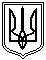 